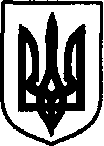 УКРАЇНАДунаєвецька міська рада VII скликанняПРОЕКТ Р І Ш Е Н Н Я Тридцять другої (позачергової) сесії22 грудня 2017 р.                                     Дунаївці	                                                 №1-32/2017рПро визнання повноважень депутата Дунаєвецької міської ради Розглянувши рішення Дунаєвецької міської виборчої комісії Хмельницької області від 04.12.2017 р. №20 «Про заміщення депутата Дунаєвецької міської ради», відповідно до статті 26 Закону України «Про місцеве самоврядування в Україні», Закону України «Про місцеві вибори», міська радаВИРІШИЛА:1. Визнати повноваження депутата міської ради Бакуліч Юрія Володимировича наступного за черговістю кандидата у депутати у виборчому списку Дунаєвецької  районної партійної організації  «УКРАЇНСЬКЕ ОБ’ЄДНАННЯ ПАТРІОТІВ – УКРОП».2. Контроль за виконанням даного рішення покласти на постійну комісію з питань регламенту, депутатської діяльності та етики, прав людини, законності, запобігання та врегулювання конфлікту інтересів, зв’язків з виконавчими структурами, органами місцевого самоврядування, об’єднаннями громадян та засобами масової інформації (голова комісії Л.Лук’янова).Міський голова                                                                                            В.ЗаяцьУКРАЇНАДунаєвецька міська рада VII скликанняПРОЕКТ Р І Ш Е Н Н Я Тридцять другої (позачергової) сесії22 грудня 2017 р.                                     Дунаївці	                                                 №2-32/2017рПро внесення змін до складу постійної комісії Дунаєвецької міської радиВідповідно до пункту 2 частини 1 статті 26 Закону України «Про місцеве самоврядування в Україні», Положення про постійні комісії Дунаєвецької міської ради VІІ скликання затвердженого рішенням міської ради від 03 грудня 2016 р. №2-1/2015р, у зв’язку з визнанням повноважень депутата Бакуліча Юрія Володимировича, міська радаВИРІШИЛА:Внести зміни до складу постійної комісії з питань освіти, культури, охорони здоров’я, фізкультури, спорту та соціального захисту населення, а саме:вивести Купчика Ярослава Олеговича у зв’язку з припиненням повноважень депутата міської ради;ввести Бакуліча Юрія Володимировича у зв’язку з визнанням повноважень депутата міської ради.Міський голова                                                                                            В.ЗаяцьУКРАЇНАДунаєвецька міська рада VII скликанняПРОЕКТ Р І Ш Е Н Н Я Тридцять другої (позачергової) сесії22 грудня 2017 р.                                     Дунаївці	                                                 №3-32/2017рПро звернення Дунаєвецької міської ради до Міністерства регіонального розвитку, будівництва та житлово-комунального господарства України, Хмельницької обласної державної адміністрації та -Хмельницької обласної ради щодо сприяння збереження при подальшій територіальній реформі Україні на території Хмельницької області – Дунаєвецького районуРозглянувши звернення депутатів Дунаєвецької міської ради VІІ скликання Красовської Л.Є., Кушніра О.В., Станіславова П.А., Жовніра Р.Є., Кобилянської А.К.  від  щодо сприяння збереження при подальшій територіальній реформі Україні на території Хмельницької області – Дунаєвецького району, у відповідності до статті 26 Закону України «Про місцеве самоврядування в Україні», міська рада                                               ВИРІШИЛА:1. Схвалити текст звернення Дунаєвецької міської ради до Міністерства регіонального розвитку, будівництва та житлово-комунального господарства України, Хмельницької обласної державної адміністрації та Хмельницької обласної ради щодо сприяння збереження при подальшій територіальній реформі Україні на території Хмельницької області – Дунаєвецького району (додається).2. Секретарю Дунаєвецької міської ради забезпечити направлення рішення до Міністерства регіонального розвитку, будівництва та житлово-комунального господарства України, Хмельницької обласної державної адміністрації та Хмельницької обласної ради.3. Контроль за виконанням рішення покласти на секретаря міської ради М.Островського.Міський голова                                                                                                                   В.ЗаяцьУКРАЇНАДунаєвецька міська рада VII скликанняПРОЕКТ Р І Ш Е Н Н Я Тридцять другої (позачергової) сесії22 грудня 2017 р.                                     Дунаївці	                                                 №4-32/2017рПро розроблення детального плану території південно-західної частини кварталу в межах вулиць Красінських, Спортивній, Конституції, Шевченко для обґрунтування можливості капітального ремонту будівлі храму, можливості будівництва будинків та недільної школи в м.Дунаївці по вул.Красінських, 24 Дунаєвецького району Хмельницької областіНа підставі статті 26, Закону України “Про місцеве самоврядування в Україні” статей 8, 10, 16, 19 Закону України «Про регулювання містобудівної діяльності» ст. 12 Закону України “Про основи містобудування”, наказу Міністерства регіонального розвитку, будівництва та житлово-комунального господарства України від 16.11.2011 року №290 “Про затвердження Порядку розроблення містобудівної документації” зареєстрованого в Міністерстві юстиції України 20.12.2011 року за №1468/20, враховуючи пропозиції спільного засідання постійної комісії від 21.12.2017 року, міська рада ВИРІШИЛА:1. Виконавчому комітету Дунаєвецької міської ради:	1.1. Виступити замовником розроблення детального плану території південно-західної частини кварталу в межах вулиць Красінських, Спортивній, Конституції, Шевченко для обґрунтування можливості капітального ремонту будівлі храму, можливості будівництва будинків та недільної школи в м.Дунаївці по вул.Красінських, 24 Дунаєвецького району Хмельницької області.1.2. Визначити розробника плану території південно-західної частини кварталу в межах вулиць Красінських, Спортивній, Конституції, Шевченко для обґрунтування можливості капітального ремонту будівлі храму, можливості будівництва будинків та недільної школи в м.Дунаївці по вул.Красінських, 24 Дунаєвецького району Хмельницької області та укласти трьохсторонній договір на розроблення містобудівної документації, в якому виконавчий комітет Дунаєвецької міської ради – “Замовник”,  громада Різдва Христового – “Платник”, підрядна організація – “Розробник”.1.3. У двотижневий термін забезпечити оприлюднення рішення сесії Дунаєвецької міської ради “Про розроблення плану території південно-західної частини кварталу в межах вулиць Красінських, Спортивній, Конституції, Шевченко для обґрунтування можливості капітального ремонту будівлі храму, можливості будівництва будинків та недільної школи в м.Дунаївці по вул.Красінських, 24 Дунаєвецького району Хмельницької області” шляхом опублікування у засобах масової інформації району та розміщення на офіційному веб-сайті міської ради.1.4. Забезпечити організацію розроблення детального плану території південно-західної частини кварталу в межах вулиць Красінських, Спортивній, Конституції, Шевченко для обґрунтування можливості капітального ремонту будівлі храму, можливості будівництва будинків та недільної школи в м.Дунаївці по вул.Красінських, 24 Дунаєвецького району Хмельницької області.1.5. Забезпечити проведення громадських слухань щодо врахування громадських інтересів у проекті детального плану території південно-західної частини кварталу в межах вулиць Красінських, Спортивній, Конституції, Шевченко для обґрунтування можливості капітального ремонту будівлі храму, можливості будівництва будинків та недільної школи в м.Дунаївці по вул.Красінських, 24 Дунаєвецького району Хмельницької області в порядку, затвердженому постановою Кабінету Міністрів України від 25.05.2011 № 555 “Про затвердження Порядку проведення громадських слухань щодо врахування громадських інтересів під час розроблення проектів містобудівної документації на місцевому рівні”.1.6. Проект детального плану плану території південно-західної частини кварталу в межах вулиць Красінських, Спортивній, Конституції, Шевченко для обґрунтування можливості капітального ремонту будівлі храму, можливості будівництва будинків та недільної школи в м.Дунаївці по вул.Красінських, 24 Дунаєвецького району Хмельницької області подати на розгляд архітектурно-містобудівної ради при відділі містобудування та архітектури Хмельницької обласної державної адміністрації.1.7. Завершений проект детального плану території південно-західної частини кварталу в межах вулиць Красінських, Спортивній, Конституції, Шевченко для обґрунтування можливості капітального ремонту будівлі храму, можливості будівництва будинків та недільної школи в м.Дунаївці по вул.Красінських, 24 Дунаєвецького району Хмельницької області.1.8. Забезпечити оприлюднення  детального  плану  території  протягом 10 днів з дня його затвердження.2. Фінансування робіт по розробленню детального плану території південно-західної частини кварталу в межах вулиць Красінських, Спортивній, Конституції, Шевченко для обґрунтування можливості капітального ремонту будівлі храму, можливості будівництва будинків та недільної школи в м.Дунаївці по вул.Красінських, 24 Дунаєвецького району Хмельницької області.3. Контроль за виконанням рішення покласти на постійну комісію з питань містобудування, будівництва, агропромислового комплексу, земельних відносин та охорони навколишнього природного середовища (голова комісії С.Кобилянський).Міський голова 									        В. ЗаяцьУКРАЇНАДунаєвецька міська рада VII скликанняПРОЕКТ Р І Ш Е Н Н Я Тридцять другої (позачергової) сесії22 грудня 2017 р.                                     Дунаївці	                                                 №5-32/2017рПро внесення змін  до міського бюджету на 2017 рікУ відповідності до пункту 23 частини 1 статті 26, статті 61 Закону України “Про місцеве самоврядування в Україні”, міська рада    ВИРІШИЛА:1. Внести зміни до рішення сесії міської ради VІІ скликання від 16.12.2016 р. № 1-16/2016р “Про міський  бюджет на 2017 рік”:Зменшити видатки загального фонду міського бюджету по КПКВКМБ 0110170 “Організаційне, інформаційно-аналітичне та матеріально-технічне забезпечення діяльності обласної ради, районної ради, районної у місті ради (у разі її створення), міської, селищної, сільської рад” на енергоносії на суму 90 000 грн. (головний розпорядник – міська рада).Збільшити видатки загального фонду міського бюджету по КПКВКМБ 0116060 “Благоустрій міст, сіл, селищ” на оплату енергоносіїв на суму 90 000 грн. (головний розпорядник – міська рада).Зменшити видатки загального фонду міського бюджету на енергоносії та збільшити інші видатки загального фонду міського бюджету по КПКВКМБ 1015031 “Утримання та навчально-тренувальна робота комунальних дитячо-юнацьких спортивних шкіл” на суму 31 000 грн.(головний розпорядник – управління освіти, молоді і спорту).Зменшити видатки загального фонду міського бюджету на заробітну плату та збільшити інші видатки загального фонду міського бюджету по КПКВКМБ 1015061 “Забезпечення діяльності місцевих центрів фізичного здоров`я населення `Спорт для всіх` та проведення фізкультурно-масових заходів серед населення регіону” на суму 40 000 грн.(головний розпорядник – управління освіти, молоді і спорту).Зменшити видатки загального фонду міського бюджету по КПКВКМБ 1011210 “Утримання інших закладів освіти” на суму 6 937 грн. .(головний розпорядник – управління освіти, молоді і спорту).Збільшити видатки спеціального фонду міського бюджету (бюджету розвитку) по КПКВКМБ 1010180 “Керівництво і управління у відповідній сфері у містах, селищах, селах” на суму 6 937 грн. (головний розпорядник – управління освіти, молоді та спорту). Збільшити профіцит загального фонду міського бюджету та дефіцит спеціального фонду міського бюджету на суму 6 937 грн. за рахунок коштів, які передаються з загального фонду міського бюджету до спеціального фонду (бюджету розвитку).Зменшити видатки загального фонду міського бюджету та збільшити видатки спеціального фонду міського бюджету (бюджету розвитку) по КПКВКМБ 1011010 “Дошкільна освіта” на суму 65 591 грн. (головний розпорядник – управління освіти. молоді та спорту). Збільшити профіцит загального фонду міського бюджету та дефіцит спеціального фонду міського бюджету на суму 65 591 грн. за рахунок коштів, які передаються з загального фонду міського бюджету до спеціального фонду (бюджету розвитку).Зменшити видатки загального фонду міського бюджету та збільшити видатки спеціального фонду міського бюджету (бюджету розвитку) по КПКВКМБ 1011020 “Надання загальної середньої освіти загальноосвітніми навчальними закладами (в т.ч. школою – дитячим садком, інтернатом при школі), спеціалізованими школами, ліцеями, гімназіями, колегіумами” на суму 22 939 грн. (головний розпорядник – управління освіти. молоді та спорту). Збільшити профіцит загального фонду міського бюджету та дефіцит спеціального фонду міського бюджету на суму 22 939 грн. за рахунок коштів, які передаються з загального фонду міського бюджету до спеціального фонду (бюджету розвитку).Зменшити видатки загального фонду міського бюджету по КПКВКМБ 1011020 “Надання загальної середньої освіти загальноосвітніми навчальними закладами (в т.ч. школою – дитячим садком, інтернатом при школі), спеціалізованими школами, ліцеями, гімназіями, колегіумами” на енергоносії на суму  363 906  грн.. (головний розпорядник – управління освіти, молоді та спорту).Збільшити видатки міського бюджету по КПКВКМБ 0112180 “Первинна медична допомога населенню” на суму 70 200 грн., в тому числі видатки загального фонду - на суму 32 000 грн., видатки спеціального фонду (бюджету розвитку) - на суму  38 200 грн. (головний розпорядник – міська рада); Збільшити профіцит загального фонду міського бюджету та дефіцит спеціального фонду міського бюджету на суму 38 200 грн. за рахунок коштів, які передаються з загального фонду міського бюджету до спеціального фонду (бюджету розвитку).Збільшити видатки загального фонду міського бюджету по КПКВКМБ 0116060 “Благоустрій міст, сіл, селищ” на суму 87 500 грн. (головний розпорядник – міська рада).Збільшити видатки загального фонду міського бюджету по КПКВКМБ 1015061 “Забезпечення діяльності місцевих центрів фізичного здоров`я населення `Спорт для всіх` та проведення фізкультурно-масових заходів серед населення регіону” на суму 20 000 грн. (головний розпорядник – управління освіти. молоді та спорту).Збільшити видатки загального фонду міського бюджету по КПКВКМБ 0117010 “Місцева пожежна охорона” на суму 66 626 грн. (головний розпорядник – міська рада).Збільшити видатки міського бюджету по КПКВКМБ 0110170 “Організаційне, інформаційно-аналітичне та матеріально-технічне забезпечення діяльності обласної ради, районної ради, районної у місті ради (у разі її створення), міської, селищної, сільської рад” на суму 99 580 грн., в тому числі видатки загального фонду – на суму 24 580 грн., видатки спеціального фонду – на суму 75 000 грн. (головний розпорядник – міська рада). Збільшити профіцит загального фонду міського бюджету та дефіцит спеціального фонду міського бюджету на суму 75 000 грн. за рахунок коштів, які передаються з загального фонду міського бюджету до спеціального фонду (бюджету розвитку).Збільшити видатки загального фонду міського бюджету по КПКВКМБ 0118370 “Субвенція з місцевого бюджету державному бюджету на виконання програм соціально-економічного та культурного розвитку регіонів” на суму 20 000 грн. (головний розпорядник – міська рада).Збільшити доходи спеціального фонду міського бюджету (бюджету розвитку) по коду 33010100 “Кошти від продажу земельних ділянок несільськогосподарського призначення, що перебувають у державній або комунальній власності, та земельних ділянок, які знаходяться на території Автономної Республіки Крим”  на суму 5 300 грн.Збільшити видатки спеціального фонду міського бюджету (бюджету розвитку) по КПКВКМБ    0118600 “ Інші видатки “ на суму 5 300 грн. (головний розпорядник – міська рада).Затвердити розпорядження міського голови від 15.12.2017 року №418/2017-р “Про внесення змін до міського бюджету на 2017 рік”:Відповідно до п.23 ч.1 ст.26, ст..61 Закону України “Про місцеве самоврядування в Україні”, керуючись розпорядженням голови облдержадміністрації від 01.12.2017р. № 1251/2017-р “Про збільшення обсягу доходів і видатків обласного бюджету на 2017 рік” збільшити доходи загального фонду міського бюджету на суму 185 798 грн., в тому числі по коду 41020600 “Стабілізаційна дотація” на суму 185 798 грн.Керуючись пунктом 204 статті 91 Бюджетного кодексу України, враховуючи клопотання управління соціального захисту населення райдержадміністрації щодо погашення заборгованості 2017 року по наданих пільгах з послуг зв’язку, збільшити видатки загального фонду міського бюджету на 2017 рік на суму 68 322 грн., в тому числі по КПКВКМБ 7618210 “Стабілізаційна дотація” - 68 322 грн. (головний розпорядник – фінансове управління).З метою забезпечення дітей дошкільних навчальних закладів та учнів загальноосвітніх шкіл громади новорічними подарунками, збільшити видатки загального фонду міського бюджету на суму 117 476 грн., в тому числі по КПКВКМБ 1011010 “Дошкільна освіта” - 32 468 грн. та 1011020 “Надання загальної середньої освіти загальноосвітніми навчальними закладами (в т.ч. школою – дитячим садком, інтернатом при школі), спеціалізованими школами, ліцеями, гімназіями, колегіумами” - 85 008 грн. (головний розпорядник – управління освіти, молоді та спорту).Відповідно до п.23 ч.1 ст.26, ст..61 Закону України “Про місцеве самоврядування в Україні”, враховуючи розпорядженням голови райдержадміністрації від 12.12.2017р. № 727/2017-р щодо виділення додаткових коштів з районного бюджету, отриманого з державного бюджету, на утримання  Балинської та Смотрицької амбулаторій, збільшити доходи загального фонду міського бюджету на суму 258 600 грн., в тому числі по коду 41020600 “Стабілізаційна дотація” - на 51 800 грн. та по коду 41034200 “Медична субвенція з державного бюджету місцевим бюджетам” - на 206 800 грн.Збільшити видатки загального фонду міського бюджету на суму 258 600 грн., в тому числі по КПКВКМБ 0112180 “Первинна медична допомога населенню”  - на 258 600 грн., з них видатки на заробітну плату – 169 500 грн. (головний розпорядник – міська рада).  2. Додатки 1, 2, 3, 4, 5, 6, 7 до рішення сесії міської ради VІІ скликання від    16.12.2016 р. № 1-16/2016р “Про міський бюджет на 2017 рік” з урахуванням внесених змін викласти у новій редакції відповідно до даного рішення. 	 3. Контроль за виконанням рішення покласти на постійну комісію з питань планування, фінансів бюджету та соціально-економічного розвитку . Міський голова                                                                             В.ЗаяцьПояснювальна записка до рішення міської радивід  22  грудня 2017 року„Про внесення змін до міського бюджету на 2017 рік”Необхідність внесення змін до міського бюджету на 2017 рік зумовлена, по-перше,  потребою фінансування нагальних видатків за рахунок економії коштів по окремих бюджетних програмах: за рахунок економії міської ради по енергоносіях в сумі 90 тис.грн. запланувати оплату вуличного освітлення. економію по оплаті теплопостачання по “Дунаєвецькій дитячій юнацькій спортивній школі” в сумі 31 тис.грн. спрямувати на придбання металопластикових вікон в установу.40 тис.грн. економії по заробітній платі по КЗ “Спорт для всіх” запланувати на придбання матеріалів для улаштування панелей на стінах спортзалу.економію по нарахуваннях на заробітну плату по психолого-медико-педагогічній консультації  в сумі 7 тис.грн. спрямувати на виготовлення проектно-кошторисної документації на капітальний ремонт даху приміщення управління освіти молоді та спорту по вул.. Гагаріна, 16 в м.Дунаївці.кошти в сумі 88,5 тис.грн., передбачені рішенням сесії міської ради від 12.10.2017р. №1-28/2017р “Про внесення змін до міського бюджету на 2017 рік” на поповнення матеріально-технічної бази навчальних закладів (в тому числі 65,6 тис.грн. – по садочках та 22,9 тис.грн. – по школах) в зв’язку з ростом цін запланувати по спеціальному фонду міського бюджету;363,9 тис.грн. економії по енергоносіях по школах запланувати на: оплату приєднання до електромережі корпусу поліклініки “Центру ПМСД” (32 тис.грн.), капітальний ремонт системи опалення основного лікувального корпусу по вул..Горького, 7 в м.Дунаївці – оплата робіт, на які очікувалися кошти від Маківської сільської громад (38,2 тис.грн.),встановлення 10 світодіодних ліхтарів по вул..Шевченка в м.Дунаївці (52,5 тис.грн.)КУ “Спорт для всіх” на оплату послуг по фарбуванню стін, стелі та глядацького балкону, виготовлення та встановлення металевих захисних дверей (20 тис.грн.)придбання всмоктуючих рукавів для доукомплектування мотопомп добровільним пожежним дружинам громади  (44,8 тис.грн.) , придбання першочергової потреби бензину з розрахунку 20 літрів на 1 пожежну дружину (12,2 тис.грн.) та реєстрацію транспортних засобів по добровільних пожежних дружинах (9,6 тис.грн.)поточний ремонт сходів в будівлі старостату с.Сивороги  – 24,6 тис.грн.фінансування  Програми профілактики правопорушень та боротьби зі злочинністю на території Дунаєвецької міської об”єднаної територіальної громади на 2016-2020 роки (20 тис.грн.)поточний ремонт містка по вул..Ставковій с.В.Жванчик – 35 тис.грн.співфінансування капітального ремонту старостату в с.Гута Яцковецька – 75 тис.грн. пункт змін: 5,3 тис.грн., передбачених рішенням сесії міської ради від 06.12.2017 року на проведення експертних грошових оцінок земельних ділянок, які готуються до продажу, запланувати за рахунок авансу, сплаченого покупцями за ці земельні ділянки.. Затвердити розпорядження міського голови від 15.12.2017р. №418/2017-р “Про внесення змін до міського бюджету на 2017 рік”:Стабілізаційну дотацію в сумі 185,8 тис.грн., виділену з обласного бюджету відповідно до розпорядження голови облдержадміністрації від 01.12.2017р. №1251/2017-р, запланувати на погашення пільг з послуг зв’язку окремим категоріям громадян за січень-листопад 2017 року (68,3 тис.грн.) та придбання новорічних подарунків для дітей садочків та учнів шкіл (117,5 тис.грн.)Додатковий ресурс в сумі 258,6 тис.грн. (51,8 тис.грн. стабілізаційної дотації та 206,8 тис.грн. медичної субвенції), отриманий з районного бюджету згідно розпорядження голови райдержадміністрації від 12.12.2017р. №727/2017-р, прямувати на  забезпечення своєчасної виплати заробітної плати працівникам Балинської та Смотрицької амбулаторій (206,8 тис.грн. – зарплата з нарахуваннями) та  фінансування інших нагальних видатків по цих закладах (51,8 тис.грн.).Начальник фінансового управління                                            Т.АбзаловаУКРАЇНАДунаєвецька міська рада VII скликанняПРОЕКТ Р І Ш Е Н Н Я Тридцять другої (позачергової) сесії22 грудня 2017 р.                                     Дунаївці	                                                 №6-32/2017рПро затвердження Положення про громадський бюджет у Дунаєвецькій міській радіВідповідно до пункту 22 частини 1 статті 26, частини 2 статті 42 Закону України «Про місцеве самоврядування в Україні» з метою впровадження інноваційних механізмів залучення громадськості до розподілу коштів міського бюджету Дунаєвецька міська рада    ВИРІШИЛА:1. Затвердити Положення про громадський бюджет (бюджет участі) у Дунаєвецькій міській раді згідно з додатком.2. Контроль за виконанням рішення покласти на постійну комісію з питань планування, фінансів бюджету та соціально-економічного розвитку (голова комісії Д.Сусляк).Міський голова                                                                                           В.ЗаяцьУКРАЇНАДунаєвецька міська рада VII скликанняПРОЕКТ Р І Ш Е Н Н Я Тридцять другої (позачергової) сесії22 грудня 2017 р.                                     Дунаївці	                                                 №7-32/2017рПро  затвердження  Програми  соціального захисту населення Дунаєвецької міської ради на 2018-2020 рокиЗ метою забезпечення належного захисту та підтримки  незахищених верств населення Дунаєвецької міської ради, розглянувши пропозиції виконавчого комітету,  керуючись  статтею 26  Закону України «Про місцеве самоврядування в Україні», враховуючи пропозиції спільного засідання постійних комісій від 21.12.2017 року, міська рада ВИРІШИЛА:Затвердити Програму соціального захисту населення Дунаєвецької міської ради на 2018-2020 роки (додаток 1).Затвердити Положення про комісію з питань надання матеріальної допомоги (додаток 2).Затвердити Положення про надання одноразової матеріальної допомоги         (додаток 3).Затвердити заходи щодо підтримки учасників антитерористичної операції та членів їх сімей ( додаток 4).Затвердити заходи по наданню матеріальної допомоги хворим з хронічною нирковою недостатністю, що отримують програмний гемодіаліз на 2018-2020 роки (додаток 5).Відділу бухгалтерського обліку та фінансів апарату виконавчого комітету міської ради (С.Козярук) передбачити фінансування видатків на виконання Програми з міського бюджету. Відділу з питань праці та соціального захисту населення апарату виконавчого комітету міської ради (Ю.Горний) щорічно звітувати на сесії міської ради про хід виконання Програми.Контроль  за виконанням рішення  покласти на постійну комісію з питань освіти, культури, охорони здоров’я, фізкультури, спорту та соціального захисту населення (голова комісії Р.Жовнір).Міський голова                                                                                           В.ЗаяцьУКРАЇНАДунаєвецька міська рада VII скликанняПРОЕКТ Р І Ш Е Н Н Я Тридцять другої (позачергової) сесії22 грудня 2017 р.                                     Дунаївці	                                                 №8-32/2017рКеруючись пунктом 22 частина 1 статті 26 Закону України «Про місцеве самоврядування в Україні», Законами України «Про державне прогнозування та розроблення програм економічного та соціального розвитку України», «Про інвестиційну діяльність», «Про інноваційну діяльність в Україні», «Про режим іноземного інвестування», «Про транскордонне співробітництво», «Про захист іноземних інвестицій в Україні», «Про зовнішньоекономічну діяльність», з метою сприяння залученню інвестицій, розвитку підприємництва, забезпечення підвищення економічного розвитку міста та громади, враховуючи пропозиції спільного засідання постійних комісій від 21.12.2017 року, міська рада ВИРІШИЛА:1. Затвердити в новій редакції Програму реформування і розвитку житлово-комунального господарства на 2017- 2020 р.р. (додаток 1).2. Відділу житлово-комунального господарства та благоустрою апарату виконавчого комітету Дунаєвецької міської ради інформувати про результати реалізації Програми реформування і розвитку житлово-комунального господарства на 2017- 2020 р.р щорічно.3. Вважати таким, що втратило чинність рішення п’ятнадцятої (позачергової) сесії міської ради VІІи скликання від 13.12.2016 р. №4-15/2016р « Про затвердження Програми реформування і розвитку житлово-комунального господарства на 2017- 2020 р.р.».4. Контроль за виконанням рішення покласти на відділ житлово-комунального господарства та благоустрою апарату виконавчого комітету Дунаєвецької міської ради (начальник відділу О.Атаманчук).
Міський голова                                                                                                              В.ЗаяцьУКРАЇНАДунаєвецька міська рада VII скликанняПРОЕКТ Р І Ш Е Н Н Я Тридцять другої (позачергової) сесії22 грудня 2017 р.                                     Дунаївці	                                                 №9-32/2017рПро затвердження «Програми підвищення якості обслуговування платників та розвитку інформаційної мережі Дунаєвецького відділення Кам’янець-Подільської ОДПІ ГУ ДФС у Хмельницькій області на 2018-2019 роки»       Керуючись статтею 26 Закону України «Про місцеве самоврядування в Україні», розглянувши лист Дунаєвецького відділення Кам’янець-Подільської об’єднанної державної податкової інспекції Головного управління ДФС у Хмельницькій області від 05.12.2017 р. №32/10/22-01-07-01, враховуючи пропозиції спільного засідання постійних комісій від 21.12.2017 року, міська рада ВИРІШИЛА:1. Затвердити «Програму підвищення якості обслуговування платників та розвитку інформаційної мережі Дунаєвецького відділення Кам’янець-Подільської ОДПІ ГУ ДФС у Хмельницькій області на 2018-2019 роки» (додається).2. Дунаєвецькому відділеню Кам’янець-Подільської ОДПІ ГУ ДФС у Хмельницькій області  інформувати міську раду про хід виконання Програми.3. Контроль за виконанням рішення покласти на постійну комісію з питань планування, фінансів, бюджету та соціально-економічного розвитку (голова комісії Д.Сусляк).Міський голова                                                                                            В. ЗаяцьУКРАЇНАДунаєвецька міська рада VII скликанняПРОЕКТ Р І Ш Е Н Н Я Тридцять другої (позачергової) сесії22 грудня 2017 р.                                     Дунаївці	                                                 №10-32/2017рПро міський бюджет на 2018 рікКеруючись Законом України “Про місцеве самоврядування в Україні”, Бюджетним кодексом України, міська радаВИРІШИЛА:Визначити на 2018 рік:- доходи  міського бюджету в сумі 216 118 930 грн., в тому числі доходи загального фонду міського бюджету 211 864 599 грн., спеціального фонду міського бюджету 4 254 331 грн.  (додаток № 1)- видатки міського бюджету в сумі 216 118 930 грн., в тому числі видатки  загального фонду міського бюджету 211 864 599  грн., видатки спеціального фонду міського бюджету 4 254 331 грн. 2. Затвердити бюджетні призначення головним розпорядникам коштів міського бюджету на 2018 рік у розрізі відповідальних виконавців за бюджетними програмами, у тому числі по загальному фонду 211 864 599 грн. та спеціальному фонду 4 254 331 грн. згідно з додатком № 3 до цього рішення.   3. Визначити оборотний  касовий залишок бюджетних коштів міського  бюджету у сумі 10 000 грн.. 4. Затвердити на 2018 рік  міжбюджетні трансферти згідно з додатками № 4  та № 5  до цього рішення.5. Затвердити на 2018 рік перелік об’єктів, фінансування яких буде здійснено за рахунок коштів бюджету розвитку згідно з додатком № 6 до цього рішення. 6. Затвердити перелік захищених видатків загального фонду  міського бюджету на 2018 рік за їх економічною структурою: - оплата праці працівникам бюджетних установ;- нарахування на заробітну плату;- придбання медикаментів та перев’язувальних матеріалів; - забезпечення продуктами харчування;- оплата комунальних послуг та енергоносіїв;- соціальне забезпечення;- поточні трансферти населенню;7. Затвердити в складі видатків міського бюджету кошти на реалізацію місцевих  програм у сумі 8 223 064 грн. згідно з додатком № 7 до цього рішення.   8. Відповідно до статтей 43 та 73 Бюджетного кодексу України надати право фінансовому управлінню міської ради отримувати у порядку, визначеному Кабінетом міністром України,  позики на покриття тимчасових касових розривів міського бюджету, пов’язаних із забезпеченням захищених видатків загального фонду, в межах поточного бюджетного періоду за рахунок коштів єдиного казначейського рахунку на договірних умовах без нарахування відсотків за користування цими коштами з обов'язковим їх поверненням до кінця поточного бюджетного періоду.9. Розпорядникам коштів міського бюджету  забезпечити в першочерговому порядку потребу в коштах на оплату праці працівників бюджетних установ відповідно до встановлених законодавством України умов оплати праці та розміру мінімальної заробітної плати; на проведення розрахунків за електричну та теплову енергію, водопостачання, водовідведення, природний газ та послуги зв’язку, які споживаються бюджетними установами. Затвердити ліміти споживання енергоносіїв у натуральних показниках для кожної бюджетної установи виходячи з обсягів відповідних бюджетних асигнувань.10.   У міжсесійний період збільшувати (зменшувати) обсяги доходної та видаткової частин міського бюджету в разі збільшення (зменшення)  обсягів міжбюджетних трансфертів, а також здійснювати перерозподіл видатків між  головними розпорядниками міського бюджету та бюджетними програмами (окремо за загальним та спеціальним фондом) згідно розпоряджень міського голови за погодженням з постійною комісією міської ради з питань планування, бюджету і фінансів та подальшим затвердженням на сесії.11. Установити, що у загальному фонді міського бюджету на 2018  рік до доходів належать надходження, визначені статтею 64 Бюджетного кодексу України.12. Установити, що джерелами формування спеціального фонду міського бюджету на 2018  рік у частині доходів є надходження, визначені статтею 69 (1) Бюджетного кодексу України. 13. Додатки 1-7 до цього  рішення  є його  невід’ємною  частиною.14. Контроль за виконанням  даного рішення  покласти на постійну комісію  міської ради з питань планування, бюджету і фінансів .Міський голова                                                                                            В.ЗаяцьПояснювальна записка до прогнозу міського бюджету на 2018 рікІ. Про соціально-економічний стан Дунаєвецької міської ради за 10 місяців 2017 року та прогноз на 2018 рік, який покладено в основу проекту бюджетуПромисловість та сільське господарствоВ галузевій структурі економіки громади переважає сільське господарство, харчова та переробна промисловість, торгівля, ресторанне господарство та побутове обслуговування населення. Сільське господарство поступово перетворюється  виключно у зернове, яке не потребує робочих рук, тому менш ефективне для місцевої економіки. Сільськогосподарськими підприємствами громади усіх форм власності використовується 27,914 тис. га ріллі, що на 0,8 тис. га більше ніж у 2016 році.Обсяг  валової  продукції  збільшився у порівнянні  з  відповідним періодом 2016 року в рослинництві - на 10,2% рослинництво  та  тваринництві -  на  11% . Найбільшу питому вагу у валовій продукції рослинництва займають зернові культури – 65%. За 10 місяців поточного року господарствами всіх категорій зернові та зернобобові культури, включаючи кукурудзу, скошено і обмолочено на площі 20,504 тис. га, що становить 88 % площ, посіяних під урожай поточного року. Намолочено зерна 205,5 тис. тонн при середній урожайності 67,2 ц/га  - це на 5,9 ц/га більше, ніж у минулому році:озимої пшениці на площі 9,998 тис.га.  намолочено 60,004 тис.тонн при середній урожайності  61,6 ц/га, що на 5,3 ц більше ніж, у минулому році;озимого ячменю на площі 130  га зібрано 0,43 тис.тонн зерна: середня урожайність  53,5 ц/га – це 4,3 ц більше, ніж у минулому році;озиме жито зібране на площі 0,518 тис.га, намолочено 4,6 тис. тонн зерна  при середній урожайності  83,2 ц/га, що на 33,0 ц більше ніж у минулому році, дана урожайність є найкращою в області;ярого ячменю на площі 2,9 тис.га намолочено 16,5 тис.тонн зерна  при середній урожайності  56,7 ц/га (на 5,1 ц більше ніж у минулому році);яра пшениця зібрана  на площі 0,224 тис.га,  намолочено 0,9 тис.тонн зерна  при середній урожайності  52,3 ц/га (на 21,6 ц більше ніж у минулому році);гороху проведено збір на площі 0,5856 тис.га, намолочено 25,46 тис. тонн зерна  при середній урожайності  43 ц/га (на 3,9 ц більше ніж у минулому році);озимий ріпак зібраний на площі 2,01 тис.га (що становить 100% до посівної), намолочено 7,5 тис. тонн   при середній урожайності  38,3 ц/га, що на 6,6 ц більше ніж у минулому році, показник урожайності найкращий в області;гречки проведено збір на площі 0,800 тис.га, намолочено 13,59 тис.тонн, при середній врожайності 19 ц/га;сої на площі 8,232 тис га намолочено 11,7 тис.тонн   при середній урожайності  24 ц/га;кукурудза на зерно зібрана на площі 13,1 тис. га, (що становить 98% до посіяної),  намолочено 66,6 тис.тонн при середній урожайності 81 ц/га.Соняшник зібраний на площі 3,228 тис.га, намолочено 9,64 тис.тонн при середній урожайності 35 ц/га.Під урожай 2018 року проведено посів озимих зернових культур  на  площі посіяно 11,0 тис. гектарів, що становить 122,5% до запланованого. Завершено посів озимого ріпаку на площі 3882 га, що 543 га більше ніж у минулому році.Покращення ситуації в тваринництві планується за рахунок введення в дію нових товарно-молочних ферм та збільшення поголів’я всіх видів тварин. Одне з таких господарств – ФГ «Подільська марка», яке перепрофілюється з вирощування птиці на молочне скотарство. Найбільші землекористувачі громади: ТОВ «Енселко Агро»,ФГ «Подільська марка» с.Дем`янківці, СТОВ Агрофірма «Україна», ТОВ"Козацька Долина 2006" с.Вихрівка, ТОВ "Поділля агросервіс" с. Чаньків, ТОВ" Подільський  бройлер" с.Воробіївка, ТОВ"Промінь Поділля" с. Писець (Новоушицький район)На території громади діє 9 підприємств. Всього промисловими підприємствами за січень-жовтень 2017 року вироблено продукції на суму 259,582 млн.грн., що на 21,4 % більше в порівняних цінах 2016 року.Середньомісячна заробітна плата одного штатного працівника на підприємствах, які виготовляють промислову продукцію, за жовтень 2017 року становила 5704 грн.Торгівля, ресторанне господарство, послугиНа території громади діє 493 заклади торгівлі та громадського харчування, з них 21 торгових закладів, які реалізовують від виробників м’ясні та ковбасні вироби, молокопродукти, м’ясо птиці, круп’яні вироби, хліб та хлібобулочні вироби.Зовнішньо - економічна діяльністьПротягом 2017 року в розвиток економіки громади  за рахунок всіх джерел фінансування  вкладено 80415 тис.грн. капітальних інвестицій, що більше відповідного періоду минулого року на 9,9 % і на одну особу становить 2029 гривень.У січні – вересні 2017 р. обсяги експорту збільшилися в 3,4 р. до попереднього року та прогнозовано становлять 600 тис. доларів США, імпорт залишився на рівні 2016 року і становить близько 890 тис. доларів. БудівництвоОбсяг виконаних будівельних робіт за січень-грудень 2017 року  становить понод 9750,0 тис.грн. Транспорт  та  зв’язокДунаєвецька міська рада  має добре розвинуту транспортну мережу. Зовнішні і внутрішні транспортні зв’язки громади здійснюються автомобільним транспортом. Населені пункти громади забезпечені регулярним автобусним сполученням та багаторазовим автобусним сполученням, обласним центром, окремими районними центрами Хмельницької області, з містами Київ, Вінниця, Чернівці, Тернопіль, Львів. За січень - жовтень поточного року перевезено 976,6 тис. пасажирів, що становить 82,5 % до відповідного періоду 2016 року. На території громади створені і працюють 27 обєктів поштового зв’язку,  з них 21 сільських відділень зв’язку , 2 - в місті, 4 точки присутності. Житлово-комунальні послугиКП «Міськводоканал»: послугами централізованого водопостачання користуються близько 19 тисяч жителів громади, що становить 48.7% від загальної кількості населення. Протяжність міської водопровідної мережі становить 92,0 км та 34,6 км в 8 сільських населених пунктах об’єднаної територіальної громади. Протяжність міської каналізаційної мережі становить 48 км. Через особливості рельєфу каналізовано лише 42% території міста, а послугами каналізації користується 31% жителів. КП теплових мереж ДМР: підприємство утримує 4 котельні. За опалювальний сезон  2016 – 2017 р.р. підприємством реалізовано 10,9 тис.Гкал. теплової енергії, з них:для населення - 6,54 тис.Гкал;для бюджетних споживачів - 4,36 тис.Гкал;КП «ЖЕО має на балансі та обслуговуванні:97 будинків, загальною площею 125, 9 тис.м2;дорожньо-мостове господарство, яке включає  99,02 км  доріг, 35 тис. м2  тротуарів;мережі вуличного освітлення протяжністю 161,71 км, 2260 шт. світлоточок ;зелене господарство в м. Дунаївці (парки, клумби, зелені насадження);міський полігон твердих побутових відходів.КП  ДМР “Благоустрій Дунаєвеччини”: підприємство надає послуги з благоустрою населених пунктів Дунаєвецької міської ОТГ, а саме утримує території у належному стані, проводить санітарні очистки, заходи щодо збереження об’єктів загального користування, виконання комплексу робіт з улаштування покриття доріг і тротуарів, озеленення територій, забезпечення зовнішнього освітлення вулиць…Інвестиційна діяльністьДунаєвецькою міською радою протягом 2017 року проведено роботу з  розробки  інвестиційних проектів для залучення коштів на розвиток інфраструктури за кошти державного фонду регіонального розвитку, субвенцій з державного бюджету, грантові кошти.Відповідно до  розподілу  субвенції з державного бюджету місцевим бюджетам на формування інфраструктури об’єднаних територіальних громад на  2016 рік, затвердженим постановою Кабінету Міністрів України від 16 березня 2016 року №200, для Дунаєвецької міської об’єднаної територіальної громади передбачено обсяг субвенції в розмірі 13 978,3 тис. грн. Розроблено  План соціально- економічного розвитку Дунаєвенцької міської ОТГ  на 2017-2020 роки, яким здійснено розподіл даної субвенції по заходах (об’єктах), що можуть реалізовуватися  у 2017 році. Станом на 01.12.2017 року освоєно 73,02% субвенції. Згідно постанови Кабінету Міністрів України від 24.06.2016 року № 395 «Деякі питання надання у 2017 році субвенції з державного бюджету місцевим бюджетам на здійснення заходів щодо соціально-економічного розвитку окремих територій»  затверджено перелік об’єктів (заходів), що фінансуються у 2017 році за рахунок субвенції, зокрема  Дунаєвецькій міській ОТГ виділено 1672,6 тис.грн під реалізацію 4 проектів. ІІ. Пояснення щодо розрахунку дохідної частини міського бюджету на 2018 рікЗагальна сума дохідної частини міського бюджету розрахована в сумі 216 118,9 тис.грн., з них доходи загального фонду становлять 211 864,6 тис.грн., спеціального – 4 254,3 тис.грн.Прогноз власних доходів загального фонду бюджету сформований по платежах, перелік яких визначений статтею 64 Бюджетного кодексу України, і становить  85 946,7 тис.грн. - це на 6 279,5 тис.грн. більше від уточнених планових призначень 2017 року. 	Найвагомішим джерелом у власних надходженнях є податок та збір на доходи фізичних осіб – його питома вага становить 56,3%. План на 2018 рік розрахований в сумі 48 417,9 тис.грн.            В розрізі кодів класифікації план наступний:- 	11010100 Податок на доходи фізичних осіб, що сплачується податковими агентами, із доходів платника податку у вигляді заробітної плати – 39 461,9 тис.грн. - 	11010200 Податок на доходи фізичних осіб з грошового забезпечення, грошових винагород та інших виплат, одержаних військовослужбовцями та особами рядового і начальницького складу, що сплачується податковими агентами – 2020,9 тис.грн.11010400 Податок на доходи фізичних осіб, що сплачується податковими агентами, із доходів платника податку інших ніж заробітна плата – 6 279,0 тис.грн.: очікується надходження ПДФО за оренду паїв. Розрахунок проведено, виходячи із площ орендованих паїв та розміру орендної плати за 2017 рік. 11010500 Податок на доходи фізичних осіб, що сплачується фізичними особами за результатами річного декларування – 656,1 тис.грн.: на рівні фактичних надходжень 2017 року.	Згідно норм діючого Бюджетного кодексу України до бюджету ОТГ зараховується 60% ПДФО, який справляється на території громади. Основні чинники, які вплинуть на надходження цього платежу: збереження єдиної ставки (18%) оподаткування доходів фізичних осіб (крім доходів у вигляді дивідендів по акціях та корпоративних правах, нарахованих резидентами - платниками податку на прибуток підприємств, які оподатковуються за ставкою 5%);підвищення розміру мінімальної заробітної плати та прожиткового мінімуму;зниження податкового навантаження на громадян, за рахунок надання податкової соціальної пільги на рівні 50% прожиткового мінімуму для працездатних осіб для будь-якого платника податку за умови, що дохід не перевищує 1,4 прожиткового мінімуму для працездатних осіб.Податок на нерухоме майно, відмінне від земельної ділянки заплановано на рівні очікуваного показника 2017 року в сумі 815,0 тис.грн., в тому числі від юридичних та фізичних осіб, які є власниками житлової нерухомості очікується відповідно 55,0 тис.грн. та 260,0 тис.грн., а тих, які є власниками нежитлової нерухомості – відповідно 270,0 тис.грн та 230,0 тис.грн.. В 2018 році податок з фізичних та юридичних осіб буде справлятися за ставками, затвердженими в 2017 році.Плати за землю заплановано 11 328,8 тис.грн.. Прогноз надходжень орендної плати за землю розраховано відповідно до діючих договорів оренди в межах та за межами населених пунктів об’єднаної громади  в сумі 8 906,0 тис.грн.: станом на 01.12.2017р. діє 301 договір оренди, в тому числі 172  договори – це оренда земельних ділянок в межах населених пунктів (в т.ч. 157 – місто, 15 – села) та 129 договорів – оренда за межами населених пунктів (в тому числі 108 договорів по землі сільськогосподарського призначення, 16 договорів – водний фонд, 5 – землі комерційного та іншого призначення). Земельний податок запланований на рівні очікуваних фактичних надходжень за 2017 рік в сумі 1 122,1 тис.грн. з юридичних осіб та 1 300,7 тис.грн. з громадян та приватних підприємців. 	Прогнозний показник  єдиного податку становить 17 127,8 тис.грн. і  збільшується порівняно із очікуваним показником  2017 року на 1 288,5 тис.грн., або на 8,5 відсотка. Платники-єдинщики юридичні особи (53 платники) прогнозовано сплатять 1 669,9 тис.грн.. План надходжень єдиного податку для  фізичних осіб (1184 платники) розраховано окремо по групах з врахуванням росту ставок в зв»язку із збільшенням мінімальної заробітної плати з 3200 грн. станом на 01.01.2017р. до 3723 грн. станом на 01.01.2018р. – 9 090,8 тис.грн., сільськогосподарські підприємства (платники 4 групи) з врахуванням 14 %, що у 2017 році надходили до спеціального фонду Державного бюджету – 6 367,1 тис.грн.	Прогноз надходжень податку на прибуток підприємств та фінансових установ комунальної власності визначено в сумі 41 тис.грн. по єдиному платнику – комунальному підприємству теплових мереж.  Порівняно з фактичними надходженнями 2017 року показник збільшено на 30 тис.грн. Прогнозні показники рентної плати за спеціальне використання лісових ресурсів складають  15,2 тис.грн. – на рівні очікуваних надходжень 2017 року.	Державне мито розраховано з врахуванням фактичних надходжень за 2017 рік: його планується отримати 35,0 тис.грн.	Надходження коштів від орендної плати за користування цілісним майновим комплексом та іншим майном, що перебуває в комунальній власності  прогнозується відповідно до діючих договорів оренди в сумі 50,0 тис.грн.	Акцизний податок з роздрібної торгівлі підакцизними товарами запланований в сумі 5 808,0 тис.грн.  – з розрахунку середньомісячних надходжень 2017 року в сумі 484,0 тис.грн. без врахування сплати податку у січні місяці 2017 року  за 2016 рік.	Адміністративний збір за державну реєстрацію речових прав на нерухоме майно та їх обтяжень та за проведення державної реєстрації юридичних осіб, фізичних осіб – підприємців та громадських формувань планується отримати 500,0 тис.грн. та 65,0 тис.грн. відповідно. Плата за надання інших адміністративних послуг запланована у сумі 1 500,0 тис.грн. Розрахунки проведені на основі фактичних надходжень за 11 місяців 2017 року.Також в бюджет міської ОТГ планується отримати 131,0 тис.грн. адміністративних штрафів  та 62,0 тис.грн. частини чистого прибутку комунальних підприємств.		Міжбюджетні трансферти заплановані в сумі 125 917,9 тис.грн. Трансферти з державного бюджету (базова дотація освітня та медична субвенції) заплановані відповідно до додатку 6 до Закону України «Про державний бюджету України на 2018 рік, а  з обласного бюджету (дотація на здійснення переданих з державного бюджету видатків з утримання закладів освіти та охорони здоров'я та субвенція на відшкодування вартості лікарських засобів для лікування окремих захворювань) – згідно повідомлення Департаменту фінансів ОДА:базова дотація – 16 453,4 тис.грн.освітня субвенція – 63 677,6 тис.грн.медична субвенція – 28 614,7 тис.грн.дотація на утримання закладів освіти та охорони здоров'я – 16 224,6 тис.грн.субвенція на відшкодування вартості лікарських засобів для лікування окремих захворювань – 947,6 тис.грн.Прогнозна сума доходів спеціального фонду міського бюджету розрахована в сумі 4 254,3 тис.грн.            Згідно статті 69/ Бюджетного кодексу України у складі спеціального фонду міського бюджету плануються власні надходження бюджетних установ в обсязі 4 235,7 тис.грн. Управління освіти, молоді та спорту Дунаєвецької міської ради у 2018 році планує отримати 3 539,1 тис.грн. власних надходжень. По КЗ «Територіальний центр соціального обслуговування» заплановано 48,0 тис.грн. плати за послуги населенню. Надходження власних коштів по спеціальному фонду КУ «Міський культурно-мистецький, просвітницький центр» очікується у сумі 73,6 тис.грн.  – плата за оренду майна становить 32,6 тис.грн. та платні послуги – 41,0 тис.грн. Планові показники по КУ «Дунаєвецька дитяча школа мистецтв» становлять 454,5 тис.грн., в тому числі батьківська плата за навчання – 452,7 тис.грн. та прокат музичних інструментів – 1,8 тис.грн.. КУ «Дунаєвецька міська бібліотека» прогнозовано отримає від плати за послуги 10,5 тис.грн.  «Спорт для всіх» від плати за оренду майна планує отримати 19,0 тис.грн. та плати за послуги 83,5 тис.грн. КЗ «Центр первинної медико-санітарної допомоги»  -  7,5 тис.грн.Прогнозні надходження екологічного податку передбачені в сумі 18,6 тис.грн. Показник на 2018 рік зменшено на 12,4 тис.грн., оскільки норматив відрахувань екологічного податку у місцеві бюджети зменшений з 25% до 15%. ІІІ. Пояснення до запропонованих обсягів видатків міського бюджету на 2018 рікОбсяг видатків міського бюджету на 2018 рік рік обрахований в сумі  216 118,9 тис.грн., в т.ч. видатки загального фонду визначені в сумі 211 864,6 тис.грн. та спеціального фонду –    4 254,3 тис.грн. Видатки заплановані на утримання бюджетних установ та закладів міської ради, зокрема 25 садочків, 25 загальноосвітніх шкіл, позашкільних та інших закладів освіти, КЗ «Центр первинної медико-санітарної допомоги», КУ «Дунаєвецька міська бібліотека», КУ «Міський культурно-мистецький просвітницький центр», КЗ «Дунаєвецька дитяча школа мистецтв», КУ «Центр ранньої соціальної реабілітації дітей-інвалідів «Ластівка»», КУ «Територіальний центр соціального обслуговування пристарілих», КУ «Дунаєвецька дитячо-юнацька спортивна школа», КУ «Спорт для всіх», а також утримання апарату міської ради, старост, фінансового управління та ін.Фінансовий ресурс для забезпечення фінансування видатків загального фонду становить 211 864,6 тис.грн., в тому числі :-     власні  доходи –  85 946,7 тис.грн. -     базова дотація з державного бюджету – 16 453,4 тис.грн.-  дотація з місцевого бюджету на здійснення переданих з державного бюджету видатків з утримання закладів освіти та охорони здоров'я за рахунок відповідної додаткової дотації з державного бюджету – 16 224,6 тис.грн.освітня субвенція з державного бюджету -  63 677,6 тис.грн.медична субвенція з державного бюджету – 28 614,7 тис.грн. (з них 23 105,1 тис.грн. передано районному бюджету на утримання КУ «Центральна районна лікарня», 5509,6 тис.грн. – фінансування КЗ «Центр первинної медико-санітарної допомоги»).субвенція з місцевого бюджету на відшкодування вартості лікарських засобів для лікування окремих захворювань за рахунок відповідної субвенції з державного бюджету – 947,6 тис.грн.Розрахунок видатків на 2018 рік  проведено з врахуванням забезпечення потреби в асигнуваннях на оплату праці з нарахуваннями, енергоносіїв та комунальних послуг, першочергового спрямування коштів на інші захищені видатки - медикаменти, продукти харчування, і т.д. Обсяг видатків бюджету для виплати заробітної плати з нарахуваннями працівникам установ та закладів розраховувався, виходячи з наступних соціальних стандартів: мінімальна заробітна плата з 1 січня 2018 року – 3 723 гривень, посадовий оклад (тарифна ставка) першого тарифного розряду ЄТС з 1 січня 2018 року -1 762 гривень. Забезпечено можливість виплати педагогічним працівникам надбавки за престижність у розмірі 20% та виплату матеріальної допомоги на оздоровлення всім працівникам.Видатки на оплату енергоносіїв і комунальних послуг заплановані з врахуванням фактичного споживання 2017 року, збільшеному на запропоновані Міністерством фінансів України коефіцієнти росту: по оплаті електроенергії – на 1,1, природний газ, водопостачання та водовідведення – на 1,09. При розрахунку видатків на оплату теплопостачання враховані тарифи, затверджені рішенням виконкому міської ради від 13.12.2017р, тому прогнозний коефіцієнт росту не враховувався. Видатки на енергоносії та комунальні послуги заплановані в повному обсязі.  Утримання об’єктів спільного користування – КЗ «Центр первинної медико-санітарної допомоги», КЗ «Дунаєвецька дитяча школа мистецтв», КУ «Територіальний центр соціального обслуговування»   - передбачене за рахунок коштів лише міського бюджету: при плануванні  інших субвенцій на фінансування зазначених установ та закладів в бюджетах Дунаєвецької і Смотрицької  селищних, та Маківської сільської рад в міський бюджет будуть внесені відповідні зміни.На керівництво і управління заплановано  15 367,9 тис.грн., з них оплата праці разом з нарахуваннями – 13 487,4 тис.грн. та оплата енергоносіїв – 858,1 тис.грн..  По галузі «Освіта» видатки загального фонду заплановані в сумі  136 547,2  тис.грн., з них за рахунок освітньої субвенції з Державного бюджету місцевим бюджетам – 63 667,6 тис.грн., за рахунок коштів міського бюджету – 72 673,1 тис.грн. Видатки спеціального фонду заплановані в сумі 3 539,1 тис.грн.На дошкільну освіту  передбачені видатки загального фонду в сумі 23 799,7 тис.грн.., в тому числі: зарплата з нарахуваннями – 17 466,0 тис.грн., оплата енергоносіїв – 3 408,1 тис.грн., видатки на харчування – 2 076,3 тис.грн. (враховано батьківську плату  в місті – 60 відсотків, в селах – 40 відсотків). Видатки спеціального фонду становлять 1 608,4 тис.грн. На утримання загальноосвітніх навчальних закладів заплановано 95 727,6 тис.грн. видатків загального фонду: на оплату праці з нарахуваннями спрямовано 81 069,2 тис.грн.(з них 17 401,6 тис.грн. – кошти міського бюджету, 63 667,6 тис.грн. – освітня субвенція з державного бюджету), енергоносії та комунальні послуги – 9 838,7 тис.грн., харчування учнів – 1 774,3 тис.грн.(учні пільгових категорій всіх класів (діти учасників АТО, діти-сироти, діти позбавлені батьківського піклування, діти з малозабезпечених сімей та ін.) харчуються безкоштовно;  для батьків учнів 1-4 класів встановлено батьківську плату в розмірі 40%).  Видатки спеціального фонду – 1 919,2 тис.грн.Видатки загального фонду на позашкільну освіту та заходи із позашкільної роботи з дітьми  розраховані в сумі 6 308,9 тис.грн.: зарплата з нарахуваннями – 5 404,5 тис.грн., оплата енергоносіїв – 587,6 тис.грн. Спеціальний фонд складає 11,5 тис.грн. На методичне забезпечення діяльності навчальних закладів передбаченні видатки на зарплату і нарахування в сумі 693,8 тис.грн., енергоносії – 70,7  тис.грн.. разом – 900,3 тис.грн. Планові видатки на інші програми, заклади та заходи в сфері освіти (централізована бухгалтерія, група централізованого господарського обслуговування та психо-медико-педагогічна консультація, яка з 01.09.2018 року буде реорганізована в інклюзивно-ресурсний центр) складають 3 270,1 тис.грн.На оздоровлення та відпочинок дітей (крім заходів з оздоровлення дітей, що здійснюються за рахунок коштів на оздоровлення громадян, які постраждали внаслідок Чорнобильської катастрофи) заплановано 199,0 тис.грн.КЗ «Дунаєвецька дитяча школа мистецтв»: видатки загального фонду – 6 322,5 тис.грн. (зарплата з нарахуваннями – 5 998,7 тис.грн., енергоносії – 208,9 тис.грн.), спеціального -    454,5 тис.грн.(в т.ч.капітальні видатки – 365,2 тис.грн. (придбання музичних інструментів)).На надання допомоги дітям-сиротам та дітям, позбавленим батьківського піклування, яким виповнюється 18 років заплановано 19,1 тис.грн.Видатки на галузь «Охорона здоров’я» сформовані, виходячи, в першу чергу, з обсягів медичної субвенції з державного бюджету в сумі 28 614,7 тис.грн., в тому числі на утримання первинної ланки медицини на протязі першого півріччя – 5 509,6 тис.грн. та вторинної  медицини на протязі року – 23 105,1 тис.грн. Загальні видатки на надання первинної медичної допомоги населенню Дунаєвецької міської громади в січні-червні складають 8 486,1 тис.грн.: крім 5 509,6 тис.грн. медичної субвенції на субвенції заплановано 2 976,5 тис.грн. коштів міського бюджету, На оплату праці та нарахування на неї передбачено 5 461,2 тис. грн.., на придбання медикаментів та перев’язувальних матеріалів – 942,1 тис.грн., на оплату спожитих енергоносіїв – 864,0 тис.грн., на пільгові рецепти пільговим категоріям населення  - 340,0 тис.грн.  Спеціальний фонд розраховано в сумі 7,5 тис.грн. - це плата за оренду майна.Також за рахунок субвенції з обласного бюджету на відшкодування вартості лікарських засобів для лікування окремих захворювань за рахунок відповідної субвенції з державного бюджету заплановано 947,6 тис.грн. видатків на реімбурсацію.На утримання КУ «Територіальний центр соціального обслуговування»  передбачені видатки загального фонду в сумі 3 627,0 тис. грн. З них на заробітну плату з нарахуваннями заплановано 3 436,9 тис.грн., на оплату енергоносіїв – 132,4 тис.грн. Спеціальний фонд за рахунок надання платних послуг складає 48,0 тис.грн., в тому числі капітальні видатки – 9,0 тис.грн.По КУ «Центр ранньої соціальної реабілітації дітей–інвалідів «Ластівка»» передбачені видатки в сумі 1 042,9 тис. грн.: для забезпечення виплати заробітної плати спрямовано 777,5 тис. грн., на оплату енергоносіїв та комунальних послуг передбачено видатки в сумі  106,5 тис. грн., на харчування дітей – 140,1 тис.грн. На фінансування міської Програми соціального захисту населення передбачено 953,6 тис.грн., на фінансову підтримку громадських організацій інвалідів і ветеранів – 50,0 тис.грн.По галузі «Культура і мистецтво» в міському бюджеті передбачені видатки по таких установах та закладах: КУ «Дунаєвецька міська бібліотека»: видатки загального фонду  – 2 287,0 тис.грн. (зарплата з нарахуваннями – 1 932,7 тис.грн., енергоносії – 220,7 тис.грн.), спеціального – 10,5 тис.грн; КУ «Міський культурно-мистецький просвітницький центр»: видатки загального фонду 4 268,8 тис.грн. (зарплата з нарахуваннями – 3 805,8 тис.грн., енергоносії – 351,5 тис.грн.) , видатки спеціального фонду -73,6 тис.грн.Інші культурно-освітні заходи  –  238,0 тис.грн.Видатки, передбачені бюджетом на функціонування закладів фізичної культури і спорту, по загальному фонду складають 3 973,6 тис.грн., в тому числі на  утримання та навчально-тренувальну роботу КУ «Дунаєвецька дитячо-юнацька спортивна школа» – 2 372,9 тис.грн. (зарплата і нарахування на неї – 1 632,4 тис.грн., оплата енергоносіїв – 369,1 тис.грн.) та  утримання  та проведення спортивних заходів Центром фізичного здоров”я населення  „Спорт для всіх” –  1 600,7 тис.грн. (заробітна плата з нарахуваннями – 1 105,2 тис.грн., енергоносії – 201,4тис.грн.). Видатки спеціального фонду заплановані по «Спорту для всіх» в сумі 102,5 тис.грн.На благоустрій населених пунктів громади заплановано 5 997,2 тис.грн. видатків загального фонду. З них 784,2 тис.грн. – оплата вуличного освітлення, решта 4 413,0 тис.грн. – оплата послуг КП «Благоустрій Дунаєвеччини» та КП «ЖЕО», 800,0 тис.грн. – кошти на реалізацію проектів Громадського бюджету. Крім цього в міському бюджеті передбачені видатки в сумі 553,7 тис.грн. на утримання 12 двірників.На утримання доріг заплановано 3 338,9 тис.грн., з них 1 268,9 тис.грн. – поточний ремонт міських доріг та 2 070,0 тис.грн.- сільських.В загальному фонду міського бюджету передбачено передачу трансфертів районному бюджету в сумі 24 105,1 тис.грн., в тому числі медична субвенція на утримання КУ районної ради  «Центральна районна лікарня» - 23 105,1 тис.грн. та  інші субвенції на утримання на протязі 1 кварталу трудового архіву, районного краєзнавчого музею, районної ради, забезпечення виплати заробітної плати та оплати енергоносіїв по КУ «ЦРЛ» – 1 000,0 тис.грн. Також на 2018 рік заплановано 80,0 тис.грн. резервного фонду.ІV. Інформація про хід виконання міського бюджету за 11 місяців 2017 рокуЗа 11 місяців поточного року виконання дохідної частини загального фонду міського бюджету за власними доходами забезпечено на 106,2 відсотки: при планових уточнених станом на 01.12.2017 року призначеннях 70 643,1 тис.грн.  фактичні надходження склали 75 034,2 тис.грн. Темп росту надходжень до показника за січень-листопад минулого року склав 143,7 відсотка або +22 809,4 тис.грн. Видатки загального фонду міського бюджету за  11 місяців 2017 року профінансовано в сумі 171 944,8 тис.грн., що становить 87,2 % до уточнених планових призначень на січень-листопад.            Пріоритетні видатки міського бюджету - виплата заробітної плати, допомог, оплата комунальних послуг та енергоносіїв, придбання медикаментів та продуктів харчування – профінансовані першочергово в сумі 135 600,2 тис.грн.       	На фінансування видатків спеціального фонду спрямовано 32 045,1 тис.грн., в тому числі проведення капітальних видатків – 27 665,8 тис.грн.Одержані міським бюджетом доходи та проведена робота щодо ефективного використання цих коштів забезпечили загальну позитивну тенденцію в частині фінансування видатків, а саме: своєчасно виплачено заробітну плату; простроченої кредиторської заборгованості із зазначених виплат  не допущено;100-відсотково профінансовано енергоносії та комунальні послуги, які споживаються бюджетними установами;профінансовано інші видатки, необхідні для виконання бюджетними установами своїх функцій та пріоритетні програми.V. Прогноз міського бюджету на 2019 та 2020 рокиМетою бюджетного прогнозування на наступні за плановим два бюджетні періоди є забезпечення прозорості, передбачуваності та послідовності бюджетної політики шляхом створення дієвого механізму управління бюджетним процесом, як складової системи управління місцевими фінансами.При плануванні бюджету Дунаєвецької міської громади врахована пріоритетність державної бюджетної політики в частині регулювання міжбюджетних відносин щодо забезпечення самостійності місцевих бюджетів, зміцнення їх фінансової спроможності.На середньострокову перспективу основними завданнями міського бюджету є:- забезпечення зростання доходної частини бюджету за рахунок активізації підприємницького потенціалу, зниження частки тіньової економіки;- покращення добробуту та якості життя населення шляхом виконання державних соціальних стандартів та гарантій і як наслідок - збільшення фонду оплати праці працівників підприємств, установ, організацій - підвищення ефективності управління бюджетними коштами шляхом оптимізації бюджетних програм.Прогнозні показники доходів міського бюджету на 2019-2020 рокитис. грн.Збільшення надходжень з податку на доходи фізичних осіб планується в зв»язку із прогнозованим відповідно до сценарію 1 «Основних макропоказників економічного і соціального розвитку України на 2018-2020 роки» ростом фонду оплати праці найманих працівників і грошового забезпечення військовослужбовців в 2019 році порівняно з 2018 роком на 10,5%, а в 2020 році порівняно з 2019 роком – на 10,4 відсотка.Плати за землю в 2019-2020 роках можливо отримати більше в випадку  застосування коефіцієнта індексації грошової оцінки земельних ділянок.Прогноз надходжень плати за майно, відмінне від земельної ділянки, розрахований з очікуваним  розширенням бази оподаткування. Ріст прогнозу по єдиному податку планується в з»в’язку із збільшенням ставок по платниках першої та другої груп по причині росту мінімальної заробітної плати станом на початок  року.По інших податках  та зборах ріст надходжень у 2019-2020 роках планується незначний у зв’язку із незмінністю податкової бази.Прогнозні показники видатків загального фонду міського бюджету за на 2019 та 2020 рокимлн. грн.Прогноз видатків загального фонду бюджету Дунаєвецької міської ОТГ на наступні за плановим два бюджетні періоди обраховані відповідно до показників сценарію 1 «Основних макропоказників економічного і соціального розвитку України на 2018-2020 роки»: ростом мінімальної зарплати в 2019 році порівняно з 2018 роком на 12,1% та в 2020 році порівняно з 2019 роком – на 6%, ростом розміру посадового окладу працівника 1 тарифного розряду ЄТС – відповідно на 9% та 7,9%, коефіцієнтом росту цін на енергоносії – відповідно 1,072 та 1,06.Начальник фінуправління                                                                     Т.АбзаловаУКРАЇНАДунаєвецька міська рада VII скликанняПРОЕКТ Р І Ш Е Н Н Я Тридцять другої (позачергової) сесії22 грудня 2017 р.                                     Дунаївці	                                                 №11-32/2017рПро внесення змін  до рішення другої (позачергової) сесії міської ради від 24.12.2015 р. №5-2/2015р. «Про затвердження структури та загальної чисельності апарату Дунаєвецької міської  ради,  апарату виконавчого комітету міської ради та виконавчих органів міської ради»Відповідно до пункту 5 частини 1 статті 26 Закону України «Про місцеве самоврядування в Україні», враховуючи службову необхідність, з метою впорядкування структури та загальної чисельності апарату Дунаєвецької міської ради та її виконавчих органів, враховуючи пропозиції спільного засідання постійних комісій від 21.12.2017 року, міська рада ВИРІШИЛА:Внести зміни до рішення другої (позачергової) сесії міської ради VІІ скликання  від 24.12.2015 р. №5-2/2015 р. «Про затвердження структури та загальної чисельності апарату Дунаєвецької міської ради,  апарату виконавчого комітету міської ради та  виконавчих органів міської ради»:- в Додатку 2 «Структура та чисельність апарату виконавчого комітету Дунаєвецької  міської ради» в графі «Кількість штатних одиниць» пункту 9 «Відділ житлово-комунального господарства та благоустрою»  цифру «7» замінити на цифру «8»;- в Додатку 2 «Структура та чисельність апарату виконавчого комітету Дунаєвецької  міської ради» в графі «Кількість штатних одиниць» пункту 8 «Відділ економіки, інвестицій та комунального майна»  цифру «2» замінити на цифру «3»;Додаток 2 викласти у новій редакції (Додаток 1). В  Додатку 3 « Структура та чисельність виконавчих органів Дунаєвецької міської ради»  в графі «Кількість штатних одиниць» пункту 2 «Фінансове управління» цифру «8» замінити на цифру «6».Додаток 3 викласти у новій редакції (додаток 2).В Додатку 4 «Зведена  відомість органів місцевого самоврядування» в пункті 2 «Апарат виконавчого комітету міської ради» цифру «75» замінити на цифру «77» , в пункті 3 «Виконавчі органи міської ради» цифру «14» замінити на цифру  «12».Додаток 4 викласти у новій редакції (Додаток 3); 4. Доручити відділу бухгалтерського обліку та фінансів апарату виконавчого комітету Дунаєвецької міської ради привести штатний розпис апарату виконавчого комітету Дунаєвецької міської ради у відповідність до затвердженої структури та загальної  чисельності. 5. Фінансовому управлінню міської ради передбачити зміни у міському бюджеті з урахуванням затвердженої структури та чисельності апарату виконавчого комітету Дунаєвецької міської ради. 6. Визнати таким, що втратило  чинність рішення двадцять дев’ятої сесії Дунаєвецької міської ради від 17.11.2017 р. № 1-29/2017-р «Про внесення змін до рішення другої (позачергової) сесії міської ради від 24.12.2015 р.  №5-2/2015 р. «Про затвердження структури та загальної чисельності апарату Дунаєвецької міської ради,  апарату виконавчого комітету міської ради та  виконавчих органів міської ради».7. Контроль за виконанням даного рішення покласти на постійну комісію з питань планування, фінансів, бюджету та соціально-економічного розвитку (голова постійної  комісії Д.Сусляк).Міський голова             							В.ЗаяцьДодаток 1До рішення п’ятнадцятоїсесіїДунаєвецької міської радивід 22.12.2017 р.№11-32/2017 р.Нова редакціяДодатку  2до рішення 2(позачергової) сесіїміської ради від 24 грудня 2015 р.№ 5-2/2015рС Т Р У К Т У Р Ата чисельність апарату виконавчого комітетуДунаєвецької міської радиСекретар міської ради                                                         М.ОстровськийДодаток 1До рішення двадцять другої (позачергової) сесіїДунаєвецької міської радивід 22.12.2017 р.№11-32/2017 р.Нова редакціяДодаток 3до рішення 2(позачергової) сесії міської ради від 24 грудня 2015 р.№ 5- 2/2015рС Т Р У К Т У Р Ата чисельність виконавчих органів  Дунаєвецької міської радиСекретар міської ради                             					М.Островський  Додаток 2До рішення п’ятнадцятої сесіїДунаєвецької міської радивід 22.12.2017 р.№11-32/2017 р.Нова редакціяДодатку 4до рішення 2(позачергової) сесії міської ради від 24 грудня 2015 р.№ 5- 2/2015рЗВЕДЕНА ВІДОМІСТЬорганів місцевого самоврядуванняСекретар міської ради                     						М.ОстровськийУКРАЇНАДунаєвецька міська рада VII скликанняПРОЕКТ Р І Ш Е Н Н Я Тридцять другої (позачергової) сесії22 грудня 2017 р.                                     Дунаївці	                                                 №12-32/2017рПро внесення змін до рішення дванадцятої сесії міської ради VІІ скликання від    08.09.2016 р. №15-12/2016р «Про затвердження персонального складу виконавчого комітету Дунаєвецької міської ради»У відповідності до пункту 3 частини 1 статті 26 Закону України «Про місцеве самоврядування в Україні», розглянувши клопотання в.о. голови Ради підприємців Дунаєвецької міської ради Городецького В’ячеслава Володимировича від 09.11.2017 р., враховуючи пропозиції спільного засідання постійних комісій від 21.12.2017 року, міська радаВИРІШИЛА:Внести зміни до рішення дванадцятої сесії міської ради VІІ скликання від 08.09.2016 р. №15-12/2016р «Про затвердження персонального складу виконавчого комітету Дунаєвецької міської ради», а саме в п. 1 цифру 50 замінити цифрою 51.Додаток до рішення дванадцятої сесії міської ради VІІ скликання від  08.09.2016 р. №15-12/2016р доповнити:Міський голова                                                                                           В. ЗаяцьУКРАЇНАДунаєвецька міська рада VII скликанняПРОЕКТ Р І Ш Е Н Н Я Тридцять другої (позачергової) сесії22 грудня 2017 р.                                     Дунаївці	                                                 №13-32/2017рПро надання дозволу комунальному підприємству теплових мереж Дунаєвецької міської ради на відкриття кредитної лінії в банківській установіРозглянувши пропозицію виконавчого комітету міської ради про необхідність для комунального  підприємства теплових мереж Дунаєвецької міської ради в отриманні кредитної лінії у банківській установі, керуючись статтями 26, 59, 70 Закону України «Про місцеве самоврядування в Україні», враховуючи пропозиції спільного засідання постійних комісій від 21.12.2017 року, міська рада ВИРІШИЛА:1. Надати дозвіл комунальному  підприємству теплових мереж Дунаєвецької міської ради на отримання кредитної лінії в банківській установі.2. Контроль за виконанням даного рішення покласти на постійну комісію міської ради з питань житлово-комунального господарства, комунальної власності, промисловості, підприємництва та сфери послуг (голова комісії Л.Красовська). Міський голова                                					В.ЗаяцьУКРАЇНАДунаєвецька міська рада VII скликанняПРОЕКТ Р І Ш Е Н Н Я Тридцять другої (позачергової) сесії22 грудня 2017 р.                                     Дунаївці	                                                 №14-32/2017рПро затвердження граничної штатної чисельності працівників комунальних установ та закладів Дунаєвецької міської радиКеруючись статтею 26 Закону України «Про місцеве самоврядування в Україні», Господарським кодексом України, розглянувши листи комунального закладу Дунаєвецької міської ради «Центр первинної медико-санітарної допомоги» від 18.12.2017 р. №429,  комунального закладу Дунаєвецької міської ради «Дунаєвецька дитяча школа мистецтв» від 18.12.2017 р. №141 та комунальної установи Дунаєвецької міської ради «Територіальний центр соціального обслуговування» від 19.12.2017 р. №731 про затвердження штатної чисельності працівників, враховуючи пропозиції спільного засідання постійних комісій від 21.12.2017 року, міська рада ВИРІШИЛА:Затвердити граничну штатну чисельність працівників комунальних установ та закладів Дунаєвецької міської ради, а саме:2. Рішення двадцять восьмої (позачергової) сесії міської ради від 12.10.2017 р. №3-28/2017р в частині:вважати таким, що втратило чинність.3. Рішення двадцять дев’ятої сесії міської ради VІІ скликання від 17.11.2017 р. №5-29/2017р в частині:вважати таким, що втратило чинність.4. Керівникам комунальних установ та закладів Дунаєвецької міської ради подати на затвердження міському голові штатний розпис.5. Контроль за виконанням даного рішення покласти на постійну комісію міської ради з питань житлово-комунального господарства, комунальної власності, промисловості, підприємництва та сфери послуг (голова комісії Л.Красовська).Міський голова      	В.Заяць УКРАЇНАДунаєвецька міська рада VII скликанняПРОЕКТ Р І Ш Е Н Н Я Тридцять другої (позачергової) сесії22 грудня 2017 р.                                     Дунаївці	                                                 №15-32/2017рПро внесення змін до рішення двадцять восьмої (позачергової) сесії міської ради VІІ скликання від 12.10.2017 р. №4-28/2017р «Про затвердження структури комунальної установи Дунаєвецької міської ради «Дунаєвецька міська бібліотека»Керуючись статтею 26 Закону України «Про місцеве самоврядування в Україні», розглянувши лист комунальної установи Дунаєвецької міської ради «Дунаєвецька міська бібліотека» від 08.12.2017 р. №01-29/112 щодо затвердження структури у відповідності до чинного законодавства, враховуючи пропозиції спільного засідання постійних комісій від 21.12.2017 року, міська радаВИРІШИЛА:1. Внести зміни до рішення двадцять восьмої (позачергової) сесії міської ради VІІ скликання від 12.10.2017 р. №4-28/2017р «Про затвердження структури комунальної установи Дунаєвецької міської ради «Дунаєвецька міська бібліотека», а саме додаток 1 викласти в новій редакції (додається).2. Рішення двадцять восьмої (позачергової) сесії міської ради VІІ скликання від 12.10.2017 р. №4-28/2017р «Про затвердження структури комунальної установи Дунаєвецької міської ради «Дунаєвецька міська бібліотека» вважати таким, що втратило чинність. 3. Контроль  за виконанням рішення  покласти на постійну комісію з питань освіти, культури, охорони здоров’я, фізкультури, спорту та соціального захисту населення (голова комісії Р.Жовнір).Міський голова                                						В.ЗаяцьДодаток 1рішення тридцять другої (позачергової) сесії  міської ради VІІ скликаннявід 22.12.2017 р.№15-32/2017рСтруктура комунальної установи Дунаєвецької міської ради«Дунаєвецька міська бібліотека»Секретар міської ради                                                                              М.ОстровськийУКРАЇНАДунаєвецька міська рада VII скликанняПРОЕКТ Р І Ш Е Н Н Я Тридцять другої (позачергової) сесії22 грудня 2017 р.                                     Дунаївці	                                                 №16-32/2017рПро затвердження Переліку платних послуг та пільг, що надаються комунальними установами та закладами  Дунаєвецької міської радиКеруючись статтями 26, 60 Закону України «Про місцеве самоврядування в Україні», Господарським кодексом України, враховуючи клопотання комунальної установи  Дунаєвецької міської  ради «Дунаєвецький міський центр фізичного здоров’я  населення «Спорт для всіх» від 01.12.2017 р. №76, комунальної установи Дунаєвецької міської ради «Територіальний центр соціального обслуговування» від 30.11.2017 р. №684, комунальної установи  Дунаєвецької міської  ради «Міський культурно-мистецький, просвітницький центр» від 30.11.2017 р. №13-10/21, комунальної установи  Дунаєвецької міської ради «Дунаєвецька міська бібліотека» від 01.12.2017 р. №01-29/112, комунального закладу  Дунаєвецької міської  ради «Дунаєвецька дитяча школа мистецтв» від   23.11.2017 р. №127, враховуючи пропозиції спільного засідання постійних комісій від 21.12.2017 року, міська рада ВИРІШИЛА:1.Затвердити Перелік платних послуг на 2018 рік:1.1. комунальній установі  Дунаєвецької міської  ради «Дунаєвецький міський центр фізичного здоров’я  населення «Спорт для всіх» згідно додатку 1;1.2. комунальній установі Дунаєвецької міської ради «Територіальний центр соціального обслуговування» згідно додатку 2;1.3. комунальній установі Дунаєвецької міської ради «Міський культурно-мистецький, просвітницький центр» згідно додатку 3;1.4. комунальній установі  Дунаєвецької міської ради «Дунаєвецька міська бібліотека» згідно додатку 4.1.5. комунальному закладу  Дунаєвецької міської  ради «Дунаєвецька дитяча школа мистецтв» згідно додатку 5.2. Затвердити перелік пільг по оплаті за навчання в комунальному закладу  Дунаєвецької міської  ради «Дунаєвецька дитяча школа мистецтв» згідно додатку 6.3. Контроль за виконанням даного рішення покласти на постійну комісію   з питань освіти, культури, охорони здоровя, фізкультури, спорту та соціального захисту населення (голова комісії  Р.Жовнір)Міський голова                                                                                                                   В.Заяць Додаток1до рішення тридцять першої (позачергової) сесії міської радиVІІ скликаннявід 06.12.2017 р.№16-32/2017Перелік платних послуг на 2018 рік комунальної установи  Дунаєвецької міської  ради «Дунаєвецький міський центр фізичного здоров’я  населення «Спорт для всіх»Заняття в ігровому спортивному залі;Розміщення торгових точок та інших об’єктів на території стадіону;Оренда асфальтованої площадки та майданчиків;Оренда стадіону;Оренда нерухомого майна (приміщення площею 97,7 м2);Оренда учасниками та відвідувачами фізкультурно-спортивних заходів кімнат для тимчасового проживання.Секретар міської ради                                                                                 М.ОстровськийДодаток 2до рішення тридцять першої (позачергової) сесії міської радиVІІ скликаннявід 06.12.2017 р.№16-32/2017Перелік платних послуг на 2018 рік комунальної установи Дунаєвецької міської ради «Територіальний центр соціального обслуговування»Секретар міської ради                                                                                М.ОстровськийДодаток 3до рішення тридцять першої (позачергової) сесії міської радиVІІ скликаннявід 06.12.2017 р.№16-32/2017Перелік платних послуг на 2018 рік комунальної установи Дунаєвецької міської ради «Міський культурно-мистецький, просвітницький центр»Заняття дитячої хореографічної студії;Прокат костюмів художньої самодіяльності;Проведення майстер-класів з декоративно-ужиткового мистецтва;Прокат звукопідсилювальної апаратури;Молодіжні вечори та вечори відпочинку.Секретар міської ради                                                                               М.ОстровськийДодаток 4до рішення тридцять першої (позачергової) сесії міської радиVІІ скликаннявід 06.12.2017 р.№16-32/2017Перелік платних послуг на 2018 рік комунальної установи  Дунаєвецької міської ради «Дунаєвецька міська бібліотека»Секретар міської ради                                                                                  М.ОстровськийДодаток 5до рішення тридцять першої (позачергової) сесії міської радиVІІ скликаннявід 06.12.2017 р.№16-32/2017Перелік платних послуг на 2018 рік комунального закладу Дунаєвецької міської ради «Дунаєвецька дитяча школа мистецтв»1. Батьківська плата за один місяць навчання:фортепіано – 150 грн.;синтезатор – 150 грн.;сольний спів – 150 грн.;хореографія – 150 грн.;гітара – 150 грн.;баян, акордеон – 110 грн.;клас образотворчого мистецтва – 110 грн.;клас декоративно-прикладного мистецтва – 110 грн.;скрипка – 90 грн.;духові та ударні інструменти – 90 грн.;бандура, домра – 80 грн.;народна музика (фольклор) – 80 грн.; предмет за вибором – 110 грн.;2. Прокат музичних інструментів – 30 грн.Секретар міської ради                                                                               М.ОстровськийДодаток 6до рішення тридцять першої (позачергової) сесії міської радиVІІ скликаннявід 06.12.2017 р.№16-32/2017Перелік пільг по оплаті за навчання в комунальному закладу  Дунаєвецької міської  ради «Дунаєвецька дитяча школа мистецтв»1. Звільняються від оплати за навчання діти:1.1. діти сироти;1.2. діти інваліди дитинства;1.3. діти позбавлені батьківського піклування;1.4. діти, які проживають в будинку сімейного типу;1.5. діти із багатодітних сімей;1.6. діти-учні, які займають призові місця у Міжнародних, Всеукраїнських, Регіональних, обласних та районних конкурсах (2 дітей на рік).2. Звільняються від сплати за навчання на 50 відсотків:2.1. діти, які мають статус «Діти-Чорнобильці»;2.2. діти, батьки яких є учасниками бойових дій;2.3. діти, з сімей яких навчається двоє дітей (перша дитина – 100% оплати, друга дитини – 50% оплата);3. Дітям-пільговикам, які навчаються на двох і більше інструментах або відділах, пільги надаються тільки за перший інструмент або відділ, за наступний плата вносить в 100% розмірі.Секретар міської ради                                                                                   М.ОстровськийУКРАЇНАДунаєвецька міська рада VII скликанняПРОЕКТ Р І Ш Е Н Н Я Тридцять другої (позачергової) сесії22 грудня 2017 р.                                     Дунаївці	                                                 №17-32/2017рПро  встановлення розміру вартості харчування та батьківської плати за харчування дітей у  ДНЗ Дунаєвецької міської ради Керуючись пунктом 6 статті 35 та  частиною 2 статті 33  Закону України «Про дошкільну освіту», статті 32 Закону України «Про місцеве самоврядування в Україні»,  Постановою від 26.08.2002 №1243 «Про невідкладні питання діяльності дошкільних та інтернат них навчальних закладів», Порядком встановлення плати для батьків за перебування дітей у державних і комунальних ДНЗ та інтернатних закладах» (затвердженому наказом  від 21.11.2002 №667), розглянувши лист Управління освіти, молоді та спорту від 12.12.2017 р. №786, враховуючи пропозиції спільного засідання постійних комісій від 21.12.2017 року, міська рада ВИРІШИЛА:1. Встановити з 01.01.2018 року на території м.Дунаївці розмір вартості харчування однієї дитини на день у ДНЗ:1.1. при триразовому харчуванні у наступних розмірах:- для дітей віком до трьох років –  24 грн.;- для дітей від трьох до шести (семи) років – 30 грн.1.2. при чотирьохразовому харчуванні – 35 грн.2. Встановити розмір батьківської плати за харчування дітей в ДНЗ:на території м. Дунаївці в розмірі 60% від вартості харчування на день;на території сіл об’єднаної територіальної громади в розмірі 40% від вартості харчування на день.3. Розмір плати за харчування дітей в ДНЗ зменшується на 50% для батьків,  у сім’ях яких є троє і більше дітей.4. Звільняються від плати за харчування дітей в ДНЗ за умови надання підтверджуючих документів:- громадяни, які прийняли на виховання та спільне проживання дітей (утворення прийомної сім’ї);- батьки дітей з інвалідністю;- особи (опікуни), які оформили опікунство над дітьми-сиротами і дітьми, позбавленими батьківського піклування і виховують їх в умовах сім’ї;- учасники АТО;- сім’ї вимушених переселенців;- батьки дітей та осіб , що їх замінюють із сімей,  що  отримують допомогу відповідно до Закону України  №1768-14 «Про державну соціальну допомогу малозабезпеченим сім’ям»;- батьки  або особи, що їх замінюють у сім’ях, в яких сукупний дохід на кожного члена за попередній квартал не перевищував рівня забезпечення прожиткового мінімуму, який щороку установлюється Законом про Державний бюджет України для визначення права на звільнення від плати за харчування дитини в ДНЗ.5. Виконавчий комітет Дунаєвецької міської ради має право звільнити від батьківської плати або зменшити розмір батьківської плати при зверненні  адміністрації  ДНЗ та громадян, які потребують соціальної підтримкиМіський голова                                                                                           В.ЗаяцьУКРАЇНАДунаєвецька міська рада VII скликанняПРОЕКТ Р І Ш Е Н Н Я Тридцять другої (позачергової) сесії22 грудня 2017 р.                                     Дунаївці	                                                 №18-32/2017рПро відчуження шляхом продажу комунального майна територіальної громади Дунаєвецької міської радиВідповідно до Законів України «Про місцеве самоврядування  в Україні», «Про оренду державного та комунального майна», враховуючи пропозиції спільного засідання постійних комісій від 21.12.2017 року, міська радаВИРІШИЛА:1. Відчужити шляхом продажу нежитлового приміщення загальною площею 379,0  м2, що знаходиться за адресою: Хмельницька область, Дунаєвецький район, с. Миньківці, вул. Подільська, 18/1:1) затвердити протокол проведення біржових торгів (аукціону) на Хмельницькій обласній товарній біржі від 12 грудня 2017 року № 11 про відчуження шляхом продажу нерухомого майна, яке перебуває у власності територіальної громади Дунаєвецької міської ради. 2) затвердити ціну продажу майна, що знаходиться за адресою: Хмельницька область, Дунаєвецький район, с. Миньківці в сумі 51922,00 (п’ятдесят одна тисяча двадцять дві грн.00 коп.)3) продати нежитлове приміщення загальною площею 379,0 м2, що знаходиться за адресою:  Хмельницька область, Дунаєвецький район, с. Миньківці, вул. Подільська, 18/1, Сербенюку Владиславу Олександровичу, який проживає в адреса, за ціною 51922,00 (п’ятдесят одна тисяча двадцять дві грн.00 коп.).4) Сербенюку Владиславу Олександровичу у трьохденний термін внести кошти за придбане майно на розрахунковий рахунок Хмельницької обласної товарної біржі: - код конф.інф., Головний офіс ПАТ Укрсоцбанк. 2. Відчужити шляхом продажу нежитлової будівлі швейної майстерні загальною площею 180,0 м2, що знаходиться за адресою:  Хмельницька область, Дунаєвецький район, с. Нестерівці, вул. Центральна, 31:1) затвердити протокол проведення біржових торгів (аукціону) на Хмельницькій обласній товарній біржі від 12 грудня 2017 року № 12 про відчуження шляхом продажу нерухомого майна, яке перебуває у власності територіальної громади Дунаєвецької міської ради. 2) затвердити ціну продажу майна, що знаходиться за адресою: Хмельницька область, Дунаєвецький район, с. Нестерівці в сумі 10244,50 (десять тисяч двісті сорок чотири грн. 00 коп.).3) продати нежитлову будівлю швейної майстерні загальною площею 180,0 м2, що знаходиться за адресою: адреса,  Бендас Руслану Дмитровичу, який проживає в адреса, за ціною 10244,50 (десять тисяч двісті сорок чотири грн. 00 коп.).4) Бендас Руслану Дмитровичу у трьохденний термін внести кошти за придбане майно на розрахунковий рахунок Хмельницької обласної товарної біржі: - конф.інф., Головний офіс ПАТ Укрсоцбанк. 3. Відчужити шляхом продажу нежитлової будівлі бані загальною площею 152,0 м2, що знаходиться за адресою:  Хмельницька область, Дунаєвецький район, с. Гірчична, вул. Шкільна, 26:1) затвердити протокол проведення біржових торгів (аукціону) на Хмельницькій обласній товарній біржі від 12 грудня 2017 року № 13 про відчуження шляхом продажу нерухомого майна, яке перебуває у власності територіальної громади Дунаєвецької міської ради. 2) затвердити ціну продажу майна, що знаходиться за адресою: Хмельницька область, Дунаєвецький район, с. Гірчична в сумі 13450,00 (тринадцять тисяч чотириста п’ятдесят грн.00 коп.).3) продати нежитлову будівлю бані загальною площею 152,0 м2, що знаходиться за адресою: адреса,  Ткач Дмитру Сергійовичу, який проживає в адреса, за ціною 13450,00 (тринадцять тисяч чотириста п’ятдесят грн.00 коп.).4) Ткач Дмитру Сергійовичу у трьохденний термін внести кошти за придбане майно на розрахунковий рахунок Хмельницької обласної товарної біржі: - конф.інф., Головний офіс ПАТ Укрсоцбанк. 4. Хмельницькій обласній товарній біржі у трьохденний термін перерахувати кошти за реквізитами: р/р 31518905700655 ГУДКСУ у Хмельницькій області, МФО 815013, код бюджету 37993631 УК у Дунаєвецькому районі м. Дунаївці 31030000. 5. Доручити підписати договір купівлі-продажу міському голові Заяць Веліні Владиславівні. 6. Контроль за виконанням рішення покласти на постійну комісію з питань житлово-комунального господарства, комунальної власності, промисловості, підприємництва та сфери послуг (голова комісії Л.Красовська)Міський голова 								В. ЗаяцьУКРАЇНАДунаєвецька міська рада VII скликанняПРОЕКТ Р І Ш Е Н Н Я Тридцять другої (позачергової) сесії22 грудня 2017 р.                                     Дунаївці	                                                 №19-32/2017рПро управління майномКеруючись статтями 26, 60 Закону України «Про місцеве самоврядування в Україні», розглянувши клопотання управління освіти, молоді та спорту Дунаєвецької міської ради від 28.11.2017 року №721, від 11.12.2017 р. №782, від 18.12.2017 р. №815, враховуючи пропозиції спільного засідання постійних комісій від 21.12.2017 року, міська радаВИРІШИЛА:	1. Вилучити з оперативного управління Управління освіти, молоді та спорту Дунаєвецької міської ради частину будівлі № 2 Рахнівського навчально-виховного комплексу «ЗОШ І-ІІІ ступенів, ДНЗ» за адресою с. Рахнівка, вул. Шкільна, 4  площею 15 м2.2. Передати майно Дунаєвецької міської ради в оперативне управління управлінню освіти, молоді та спорту Дунаєвецької міської ради, а саме:крісло - 80 шт.;стіл – 1 шт.;гараж загальною площею  34,5 м2 за адресою м. Дунаївці, вул. Гагаріна, 16;гараж загальною площею 30,0 м2 за адресою м. Дунаївці, вул. Гагаріна, 16;гараж загальною площею 37,0 м2 за адресою м. Дунаївці, вул. Гагаріна, 16.	3. Передати:3.1. З оперативного управління Іванковецької ЗОШ І-ІІІ ступенів Дунаєвецької міської ради набір комп’ютерної техніки (1 монітор, 1 системний  блок, 1 комп’ютерна мишка, 1 клавіатура) в оперативне управління Зеленченського ДНЗ «Каштанчик» Дунаєвецької міської ради»;3.2. З оперативного управління Іванковецької ЗОШ І-ІІІ ступенів Дунаєвецької міської ради набір комп’ютерної техніки (1 монітор, 1 системний  блок, 1 комп’ютерна мишка, 1 клавіатура) в оперативне управління Воробіївського ДНЗ «Берізка» Дунаєвецької міської ради;3.3. З оперативного управління Іванковецької ЗОШ І-ІІІ ступенів Дунаєвецької міської ради набір комп’ютерної техніки (2 монітори, 2 системні блоки, 2 комп’ютерні мишки, 2 клавіатури) в оперативне управління Комунальної установи ДНЗ №1 «Ромашка» Дунаєвецької міської ради.3.4. З оперативного управління Сокілецького НВК «ЗОШ І ступенів, ДНЗ» набір комп’ютерної техніки (1 монітор, 1 системний  блок, 1 комп’ютерна мишка, 1 клавіатура) в оперативне управління Комунальної установи ДНЗ №4 «Теремок» Дунаєвецької міської ради;3.5. З оперативного управління Сокілецького НВК «ЗОШ І ступенів, ДНЗ» набір  комп’ютерної техніки (1 монітор, 1 системний  блок, 1 комп’ютерна мишка, 1 клавіатура)  в оперативне управління  Гірчичнянського ДНЗ Дунаєвецької міської ради;3.6. З оперативного управління Сокілецького НВК «ЗОШ І ступенів, ДНЗ» набір комп’ютерної техніки (1 монітор, 1 системний  блок, 1 комп’ютерна мишка, 1 клавіатура) в оперативне управління Чаньківського ДНЗ «Сонечко» Дунаєвецької міської ради;3.7. З оперативного управління Сокілецького НВК «ЗОШ І ступенів, ДНЗ» набір комп’ютерної техніки (1 монітор, 1 системний  блок, 1 комп’ютерна мишка, 1 клавіатура)  в оперативне управління  Сиворогівського ДНЗ Дунаєвецької міської ради;3.8. З оперативного управління Сокілецького НВК «ЗОШ І ступенів, ДНЗ» набір  набір комп’ютерної техніки (1 монітор, 1 системний  блок, 1 комп’ютерна мишка, 1 клавіатура) в оперативне управління Мушкутинецького ДНЗ «Сонечко» Дунаєвецької міської ради.4. Управлінню освіти, молоді та спорту Дунаєвецької міської ради та відділу бухгалтерського обліку та фінансів апарату виконавчого комітету Дунаєвецької міської ради здійснити заходи з приймання-передачі майна згідно вимог чинного законодавства.5. Контроль  за виконанням рішення  покласти на постійну комісію з питань освіти, культури, охорони здоров’я, фізкультури, спорту та соціального захисту населення (голова комісії Р.Жовнір).Міський голова 								В. ЗаяцьУКРАЇНАДунаєвецька міська рада VII скликанняПРОЕКТ Р І Ш Е Н Н Я Тридцять другої (позачергової) сесії22 грудня 2017 р.                                     Дунаївці	                                                 №20-32/2017рПро оренду майна комунальної власності Дунаєвецької міської радиКеруючись статтями 26, 60 Закону України «Про місцеве самоврядування в Україні», розглянувши лист від управління агропромислового розвитку Дунаєвецької районної державної адміністрації від 19.12.2017 р. № 01-29/439 р., клопотання комунальної установи Дунаєвецької районної ради «Трудовий архів» від 21.12.2017 р. №01-25/25. враховуючи пропозиції спільного засідання постійних комісій від 21.12.2017 року, міська радаВИРІШИЛА:1. Затвердити оцінку вартості нежитлового приміщення, загальною площею 14,4 м2 першого поверху адмінбудівлі, що розташоване за адресою: м. Дунаївці, вул. Шевченка, 50, в розмірі 21 636 (двадцять одна тисяча шістсот тридцять шість) грн.2. Надати в оренду Управлінню агропромислового розвитку Дунаєвецької районної державної адміністрації частину нежитлового приміщення, що знаходиться за адресою в м. Дунаївці, вул. Шевченка, 50 площею 74,20 м2, а саме: - кабінет № 3 площею 23,2 м2- кабінет № 4 площею 17,1 м2;- кабінет № 5 площею 33,9 м2.3. Надати в оренду комунальній установі Дунаєвецької районної ради «Трудовий архів» частину приміщення загальною площею 454,3 м2, що розташоване за адресою:       м. Дунаївці, вул. Горького, 7/7, балансоутримувачем якого є комунальний заклад Дунаєвецької міської ради «Центр первинної медико-санітарної допомоги».4. Відділу з питань економіки, інвестицій та комунального майна апарату виконавчого комітету Дунаєвецької міської ради (Т.Дудка) забезпечити укладення в установленому порядку договору оренди. 5. Контроль за виконанням рішення покласти на постійну комісію з питань житлово-комунального господарства, комунальної власності, промисловості, підприємництва та сфери послуг (голова комісії Л.Красовська). Міський голова                                                                                            В.ЗаяцьУКРАЇНАДунаєвецька міська рада VII скликанняПРОЕКТ Р І Ш Е Н Н Я Тридцять другої (позачергової) сесії22 грудня 2017 р.                                     Дунаївці	                                                 №20-32/2017рПро втрату чинності рішення міської ради VІІ скликанняВраховуючи розпорядження міського голови від 20.11.2017 р. №379/2017-р «Про звільнення Шубарського Ю.В.» керуючись пунктом 22 статті 26 Закону України «Про місцеве самоврядування в Україні», міська радаВИРІШИЛА:1. Вважати таким, що втратило чинність рішення двадцять п’ятої (позачергової) сесії міської ради VІІ скликання від 22.08.2017 р. №8-25/2017р «Про внесення змін до рішення двадцятої (позачергової) сесії міської ради VІІ скликання від 21.04.2017 р. №7-20/2017р «Про затвердження комітету з моніторингу та реалізації «Стратегії розвитку Дунаєвецької міської об’єднаної територіальної громади на 2017-2020 роки».2. Контроль за виконанням даного рішення покласти на заступника міського голови Н.Слюсарчик.Міський голова                                                                                            В. ЗаяцьУКРАЇНАДунаєвецька міська рада VII скликанняПРОЕКТ Р І Ш Е Н Н Я Тридцять другої (позачергової) сесії22 грудня 2017 р.                                     Дунаївці	                                                 №21-32/2017рПро надання дозволу на розроблення комплексної схеми розташування тимчасових споруд  для здійснення підприємницької діяльності в м.Дунаївці по вул.Красінських (район магазину «Надія»)              Відповідно до  підпункту 1 пункту «б» статті 30  Закону України  «Про місцеве самоврядування в Україні», Закону України «Про регулювання містобудівної діяльності», Закону України «Про благоустрій населених пунктів», наказу Міністерства регіонального розвитку, будівництва та житлово-комунального господарства України від 21.10.2011 року № 244 «Про затвердження порядку розміщення тимчасових споруд для провадження підприємницької діяльності», враховуючи пропозиції спільного засідання постійних комісій від 21.12.2017 року, міська рада ВИРІШИЛА:Надати дозвіл на розроблення комплексної схеми розташування тимчасових споруд для здійснення підприємницької діяльності в м.Дунаївці по вул.Красінських (район магазину «Надія»).При розробленні комплексної схеми розташування тимчасових споруд передбачити проведення благоустрою прилеглої території.Контроль за виконанням рішення покласти на постійну комісію з питань містобудування, будівництва, агропромислового комплексу, земельних відносин та охорони навколишнього природного середовища (голова комісії С.Кобилянський).Міський голова 	В. ЗаяцьУКРАЇНАДунаєвецька міська рада VII скликанняПРОЕКТ Р І Ш Е Н Н Я Тридцять другої (позачергової) сесії22 грудня 2017 р.                                     Дунаївці	                                                 №22-32/2017рПро затвердження технічної документації із землеустрою щодо встановлення (відновлення) меж земельної ділянки в натурі (на місцевості) та державну реєстрацію права комунальної власності на земельну ділянку Розглянувши технічну документацію із землеустрою щодо встановлення (відновлення) меж земельної ділянки в натурі (на місцевості) для будівництва та обслуговування будівель закладів освіти в с.Іванківці по вул. Шкільній, 13, керуючись пунктом 34 частини 1 статті 26 Закону України «Про місцеве самоврядування в Україні», враховуючи пропозиції спільного засідання постійних комісій від 21.12.2017 року, міська рада ВИРІШИЛА:1. Затвердити технічну документацію із землеустрою щодо встановлення (відновлення) меж земельної ділянки в натурі (на місцевості) для будівництва та обслуговування будівель закладів освіти в с.Іванківці по вул. Шкільній, 13.2. Зареєструвати право комунальної власності на земельну ділянку площею 0,9754 га (кадастровий номер 6821883300:01:013:0029) для будівництва та обслуговування будівель закладів освіти в с.Іванківці по вул. Шкільній, 13 за територіальною громадою в особі Дунаєвецької міської ради Хмельницької області згідно чинного законодавства.3. Контроль за виконанням рішення покласти на постійну комісію з питань містобудування, будівництва, агропромислового комплексу, земельних відносин та охорони навколишнього природного середовища (голова комісії С.Кобилянський).Міський голова                                                                              В. Заяць	В. ЗаяцьУКРАЇНАДунаєвецька міська рада VII скликанняПРОЕКТ Р І Ш Е Н Н Я Тридцять другої (позачергової) сесії22 грудня 2017 р.                                     Дунаївці	                                                 №23-32/2017рПро розроблення документаціїіз землеустроюВраховуючи потребу громади с.Ганнівка в розширенні існуючого кладовища та керуючись пунктом 34 частини 1 статті 26 Закону України «Про місцеве самоврядування в Україні», статтями 12, 116, 118, 123  Земельного кодексу України,  міська радаВИРIШИЛА:1. Звернутись з клопотанням до Головного управління Держгеокадастру у Хмельницькій області стосовно отримання дозволу на розробку проекту землеустрою щодо відведення земельної ділянки орієнтовною площею 1,5 га з метою передачі її з державної в комунальну власність із зміною цільового призначення земель сільськогосподарського призначення (рілля) в землі промисловості, транспорту, зв'язку, енергетики, оборони та іншого призначення для організації місць поховання (кладовища) розташованого за межами населеного пункту с.Ганнівка на території Дунаєвецької міської ради Дунаєвецькоґо району Хмельницької області.2. Контроль за виконанням рішення покласти на постійну комісію з питань містобудування, будівництва, агропромислового комплексу, земельних відносин та охорони навколишнього природного середовища (голова комісії С.Кобилянський).Міський голова 								В. ЗаяцьУКРАЇНАДунаєвецька міська рада VII скликанняПРОЕКТ Р І Ш Е Н Н Я Тридцять другої (позачергової) сесії22 грудня 2017 р.                                     Дунаївці	                                                 №24-32/2017рПро розроблення документаціїіз землеустроюВраховуючи необхідність оформлення права на земельну ділянку, на якій розташовано будівлю бані в межах населеного пункту с.Гірчична, керуючись пунктом 34 частини 1 статті 26 Закону України «Про місцеве самоврядування в Україні», статтями 122, 123  Земельного кодексу України,  міська рада ВИРІШИЛА:Замовити в землевпорядній організації розроблення технічної документації із землеустрою щодо встановлення (відновлення) меж земельної ділянки в натурі (на місцевості) орієнтовною площею 0,50 га для обслуговування будівлі бані за адресою с.Гірчична, вул. Шкільна, 26.Контроль за виконанням рішення покласти на постійну комісію з питань містобудування, будівництва, агропромислового комплексу, земельних відносин та охорони навколишнього природного середовища (голова комісії С.Кобилянський).Міський голова 	В. ЗаяцьУКРАЇНАДунаєвецька міська рада VII скликанняПРОЕКТ Р І Ш Е Н Н Я Тридцять другої (позачергової) сесії22 грудня 2017 р.                                     Дунаївці	                                                 №25-32/2017рПро припинення права користування земельними ділянкамиРозглянувши заяви громадян про припинення права користування земельними ділянками, керуючись пунктом 34 частини 1 статті 26 Закону України «Про місцеве самоврядування в Україні», статті 141 Земельного кодексу України, враховуючи пропозиції спільного засідання постійних комісій від 21.12.2017 р., міська рада  ВИРІШИЛА:Припинити Становській Олені Захарівні (прож. адреса) право користування земельною ділянкою площею 0,26 га для ведення особистого селянського господарства в адреса.Припинити Семенюку Олександру Вікторовичу (прож. адреса) право користування земельною ділянкою площею 0,25 га для ведення особистого селянського господарства в адреса.Припинити Гандзюку Анатолію Васильовичу (прож. адреса) право користування земельною ділянкою площею 0,04 га для ведення особистого селянського господарства в адреса.Припинити договір оренди землі №422 від 22 червня 2015 року  з Кучерявою Лілією Миколаївною.Внести зміни в земельно-облікову документацію.Направити рішення Дунаєвецькому відділенню Кам'янець-Подільської об'єднаної державної податкової інспекції.Контроль за виконанням рішення покласти на постійну комісію з питань містобудування, будівництва, агропромислового комплексу, земельних відносин та охорони навколишнього природного середовища (голова комісії С.Кобилянський).Міський голова                                                                                                                      В. ЗаяцьУКРАЇНАДунаєвецька міська рада VII скликанняПРОЕКТ Р І Ш Е Н Н Я Тридцять другої (позачергової) сесії22 грудня 2017 р.                                     Дунаївці	                                                 №26-32/2017рПро передачу безоплатно у власність земельних ділянок громадянамРозглянувши заяви громадян про затвердження технічної документації із землеустрою щодо встановлення меж земельної ділянки в натурі (на місцевості) та передачу безоплатно у власність земельних ділянок, що перебувають в їх користуванні, які набули права власності на житлові будинки, гаражі, господарські будівлі та споруди, технічну документацію із землеустрою щодо встановлення меж земельних ділянок в натурі (на місцевості), керуючись пунктом 34 частини 1 статті 26 Закону України «Про місцеве самоврядування в Україні», статтями 81, 116, 121, 122 Земельного кодексу України, враховуючи пропозиції спільного засідання постійних комісій від 21.12.2017 року, міська рада ВИРІШИЛА:Затвердити технічну документацію із землеустрою щодо встановлення меж земельних ділянок в натурі (на місцевості). Передати безоплатно у власність громадянам:Білій Леоніді Павлівні (прож. адреса) для будівництва та обслуговування жилого будинку, господарських будівель і споруд земельну ділянку (кадастровий номер 6821810100:01:206:0079) площею 0,1000 га за адресою: адреса; Блажеєву Олександру Івановичу (прож. адреса) для ведення особистого селянського господарства земельну ділянку (кадастровий номер 6821883300:01:010:0003) площею 0,5042 га за адресою: адреса;Барвінок Ганні Дмитрівні (прож. адреса) для будівництва та обслуговування жилого будинку, господарських будівель і споруд земельну ділянку (кадастровий номер 6821887100:01:012:0024) площею 0,2500 га за адресою: адреса. На земельній ділянці встановлено обмеження щодо використання земельної ділянки:код обмеження – 01.05, а саме: «Охоронна зона навколо (вздовж) об'єкта енергетичної системи», площа земельної ділянки, на яку накладаються обмеження, становить 0,0008 га;Вишневському Івану Станіславовичу (прож. адреса) для будівництва та обслуговування жилого будинку, господарських будівель і споруд земельну ділянку (кадастровий номер 6821885700:01:008:0002) площею 0,2500 га за адресою: адреса, для ведення особистого селянського господарства земельну ділянку (кадастровий номер 6821885700:01:008:0003) площею 0,1861 га за адресою: адреса, для ведення особистого селянського господарства земельну ділянку (кадастровий номер 6821885700:01:017:0007) площею 0,7750 га за адресою: адреса, для ведення особистого селянського господарства земельну ділянку (кадастровий номер 6821885700:01:017:0008) площею 0,1008 га за адресою: адреса;Висоброшному Петру Миколайовичу (прож. адреса) для будівництва та обслуговування жилого будинку, господарських будівель і споруд земельну ділянку (кадастровий номер 6821810100:01:012:0005) площею 0,0601 га за адресою: адресам.Дунаївці, вул. Курчатова, 7; Дзюбаку Сергію Олександровичу (прож. адреса) для будівництва та обслуговування жилого будинку, господарських будівель і споруд земельну ділянку (кадастровий номер 6821887600:05:017:0002) площею 0,2500 га за адресою: адреса. На земельній ділянці встановлено обмеження щодо використання земельної ділянки: - код обмеження – 01.05, а саме: «Охоронна зона навколо (вздовж) об'єкта енергетичної системи», площа земельної ділянки, на яку накладаються обмеження, становить 0,0137 га.Кучерявій Лілії Миколаївні (прож. адреса) для будівництва індивідуальних гаражів земельну ділянку (кадастровий номер 6821810100:01:083:0078) площею 0,0024 га за адресою: адреса; Кмецінському Адаму Семеновичу (прож. адреса) для будівництва та обслуговування жилого будинку, господарських будівель і споруд земельну ділянку (кадастровий номер 6821810100:01:262:0036) площею 0,1000 га за адресою: адреса. На земельній ділянці встановлено обмеження щодо використання земельної ділянки: код обмеження – 01.05, а саме: «Охоронна зона навколо (вздовж) об'єкта енергетичної системи», площа земельної ділянки, на яку накладаються обмеження, становить 0,0063 га;код обмеження – 03, а саме: «Санітарно-захисна зона навколо об'єкта (кладовища)», площа земельної ділянки, на яку накладаються обмеження, становить 0,1000 га;Лучку Олегу Івановичу (прож. адреса) для будівництва та обслуговування жилого будинку, господарських будівель і споруд земельну ділянку (кадастровий номер 6821810100:01:235:0019) площею 0,0649 га за адресою: адреса; Лавренюку Петру Костянтиновичу (прож. адреса) для будівництва та обслуговування жилого будинку, господарських будівель і споруд земельну ділянку (кадастровий номер 6821887600:05:010:0001) площею 0,2500 га за адресою: адреса; Стояновському Василю Михайловичу (прож. адреса) для будівництва та обслуговування жилого будинку, господарських будівель і споруд земельну ділянку (кадастровий номер 6821810100:01:047:0013) площею 0,1000 га за адресою: адреса; Шамоті Галині Йосипівні (прож. адреса) для будівництва та обслуговування жилого будинку, господарських будівель і споруд земельну ділянку (кадастровий номер 6821887900:01:020:0005) площею 0,2500 га за адресою: адреса; 3.	Внести зміни в земельно-облікову документацію.4.	Громадянам здійснити державну реєстрацію права власності на земельні ділянки.5. Направити рішення Дунаєвецькому відділенню Кам'янець-Подільської об’єднаної державної податкової інспекції.6. Контроль за виконанням рішення покласти на постійну комісію з питань містобудування, будівництва, агропромислового комплексу, земельних відносин та охорони навколишнього природного середовища (голова комісії С.Кобилянський).Міський голова	В. ЗаяцьУКРАЇНАДунаєвецька міська рада VII скликанняПРОЕКТ Р І Ш Е Н Н Я Тридцять другої (позачергової) сесії22 грудня 2017 р.                                     Дунаївці	                                                 №27-32/2017рПро затвердження проектів землеустрою щодо  відведення земельних ділянок та передачу безоплатно у власність земельних ділянокРозглянувши заяви громадян про затвердження проектів землеустрою щодо відведення земельних ділянок та передачу безоплатно у власність земельних ділянок, проекти землеустрою щодо відведення земельних ділянок, керуючись пунктом 34 частини 1 статті 26 Закону України «Про місцеве самоврядування в Україні», статтями 12, 42, 118 Земельного кодексу України, враховуючи пропозиції спільного засідання постійних комісій від 21.12.2017 року, міська радаВИРІШИЛА:Затвердити проекти землеустрою щодо відведення земельних ділянок. Передати у власність Котлінському Францу Йосиповичу (прож. адреса) для ведення особистого селянського господарства земельну ділянку (кадастровий номер 6821882700:01:020:0013) площею 0,4770 га за рахунок земель запасу с.Залісці за адресою адреса;Передати у власність Котлінському Францу Йосиповичу (прож. адреса) для ведення особистого селянського господарства земельну ділянку (кадастровий номер 6821882700:01:016:0009) площею 0,1572 га за рахунок земель запасу с.Залісці за адресою адреса; Передати у власність Кучерявій Леонтині Броніславівні (прож. адреса) для ведення особистого селянського господарства земельну ділянку (кадастровий номер 6821887100:01:017:0030) площею 0,2877 га за рахунок земель запасу с.Нестерівці за адресою адреса.Передати у власність Кушнір Тетяні Романівні (прож. адреса) для будівництва індивідуальних гаражів земельну ділянку (кадастровий номер 6821810100:01:158:0035) площею 0,0045 га за адресою: адреса.Внести зміни в земельно-облікову документацію.Громадянам здійснити державну реєстрацію права на земельні ділянки.Направити рішення Дунаєвецькому відділеню Кам’янець-Подільської об’єднаної державної податкової інспекції.Контроль за виконанням рішення покласти на постійну комісію з питань містобудування, будівництва, агропромислового комплексу, земельних відносин та охорони навколишнього природного середовища (голова комісії С.Кобилянський).Міський голова 	В. ЗаяцьУКРАЇНАДунаєвецька міська рада VII скликанняПРОЕКТ Р І Ш Е Н Н Я Тридцять другої (позачергової) сесії22 грудня 2017 р.                                     Дунаївці	                                                 №28-32/2017рПро затвердження технічної документації із землеустрою щодо поділу та об'єднання земельних ділянок Розглянувши заяву Серели Олексія Петровича про затвердження технічної документації із землеустрою щодо поділу та об'єднання земельних ділянок, присвоєння поштових адрес на земельні ділянки, технічну документацію із землеустрою щодо поділу земельної ділянки, керуючись статтею 26 Закону України «Про місцеве самоврядування в Україні», враховуючи пропозиції спільного засідання постійних комісій від 21.12.2017 року, міська рада ВИРІШИЛА:1. Затвердити Середі Олексію Петровичу (прож. адреса) технічну документацію із землеустрою щодо поділу земельної ділянки (кадастровий номер 6821889500:02:006:0003)  площею 0,1000 га в адреса для будівництва і обслуговування індивідуального жилого будинку на:земельну ділянку (кадастровий номер 6821889500:02:006:0015) площею 0,0552 га для будівництва і обслуговування жилого будинку, господарських будівель і споруд;земельну ділянку (кадастровий номер 6821889500:02:006:0014) площею 0,0448 га для будівництва і обслуговування жилого будинку, господарських будівель і споруд;2. Присвоїти поштову адресу на земельну ділянку (кадастровий номер 6821889500:02:006:0015) площею 0,0552 га для будівництва і обслуговування жилого будинку, господарських будівель і споруд – адреса3. Присвоїти поштову адресу на земельну ділянку (кадастровий номер 6821889500:02:006:0014) площею 0,0448 га для будівництва і обслуговування жилого будинку, господарських будівель і споруд – адреса4. Направити рішення Дунаєвецькому відділеню Кам’янець-Подільської об’єднанної державної податкової інспекції.5. Контроль за виконанням рішення покласти на постійну комісію з питань містобудування, будівництва, агропромислового комплексу, земельних відносин та охорони навколишнього природного середовища (голова комісії С.Кобилянський).Міський голова 								В. ЗаяцьУКРАЇНАДунаєвецька міська рада VII скликанняПРОЕКТ Р І Ш Е Н Н Я Тридцять другої (позачергової) сесії22 грудня 2017 р.                                     Дунаївці	                                                 №29-32/2017рПро надання дозволів на розроблення документації із землеустроюРозглянувши заяви громадян та клопотання підприємств про надання дозволів на розроблення документації із землеустрою, керуючись пунктом 34 частини 1 статті 26 Закону України «Про місцеве самоврядування в Україні», статтями 12, 116, 118, 123 Земельного кодексу України, статтями 50, 55 Закону України «Про землеустрій», враховуючи пропозиції спільного засідання постійних комісій від 21.12.2017 року, міська рада ВИРІШИЛА:Надати дозвіл Бех Марії Іванівні (прож. адреса) на розроблення технічної документації із землеустрою щодо встановлення (відновлення) меж земельної ділянки в натурі (на місцевості) для передачі у власність орієнтовною площею 0,2484 га для ведення особистого селянського господарства в адресата орієнтовною площею 0,1800 га для ведення особистого селянського господарства в адресаНадати дозвіл Борисову Сергію Петровичу (прож. адреса) на розроблення технічної документації із землеустрою щодо встановлення (відновлення) меж земельної ділянки в натурі (на місцевості) для передачі у власність орієнтовною площею 0,0295 га для ведення особистого селянського господарства в адреса.Надати дозвіл Корчинській Галині Іванівні (прож. адреса) на розроблення технічної документації із землеустрою щодо встановлення (відновлення) меж земельної ділянки в натурі (на місцевості) для передачі у власність орієнтовною площею 0,26 га для ведення особистого селянського господарства в адреса.Надати дозвіл Комендант Надії Іванівні (прож. адреса) на розроблення технічної документації із землеустрою щодо встановлення (відновлення) меж земельної ділянки в натурі (на місцевості) для передачі у власність орієнтовною площею 0,2971 га для ведення особистого селянського господарства в адреса.Надати дозвіл Ковтуняк Марії Миколаївні (прож. адреса) на розроблення технічної документації із землеустрою щодо встановлення (відновлення) меж земельної ділянки в натурі (на місцевості) для передачі у власність орієнтовною площею 0,25 га для будівництва і обслуговування житлового будинку, господарських будівель і споруд в с. адресаНадати дозвіл Семенюк Аліні Олександрівні (прож. адреса) на розроблення технічної документації із землеустрою щодо встановлення (відновлення) меж земельної ділянки в натурі (на місцевості) для передачі у власність орієнтовною площею 0,25 га для ведення особистого селянського господарства в адреса.Надати дозвіл Бойчук Аллі Миколаївні (прож. адреса) на розроблення проекту землеустрою щодо відведення земельної ділянки для передачі у власність орієнтовною площею 0,50 га для ведення особистого селянського господарства в м.Дунаївці по вул. 1 Травня та орієнтовною площею 0,25 га для ведення особистого селянського господарства в адресаНадати дозвіл Дебре Інні Михайлівні (прож. адреса) на розроблення проекту землеустрою щодо відведення земельної ділянки для передачі у власність орієнтовною площею 2,00 га для ведення особистого селянського господарства в адреса.Надати дозвіл Желіховському Геннадію Адольфовичу (прож. адреса) на розроблення проекту землеустрою щодо відведення земельної ділянки для передачі у власність орієнтовною площею 2,00 га для ведення особистого селянського господарства в адреса.Надати дозвіл Пазичу Миколі Анатолійовичу (прож. адреса) на розроблення проекту землеустрою щодо відведення земельної ділянки для передачі у власність орієнтовною площею 0,5 га для ведення особистого селянського господарства в адреса.Надати дозвіл Поплавському Сергію Валерійовичу (прож. адреса) на розроблення проекту землеустрою щодо відведення земельної ділянки площею 0,1000 га в порядку зміни цільового призначення земель сільськогосподарського призначення для ведення індивідуального садівництва в землі житлової та громадської забудови для будівництва і обслуговування житлового будинку, господарських будівель і споруд за рахунок земель, що перебувають в його власності в адреса.Контроль за виконанням рішення покласти на постійну комісію з питань містобудування, будівництва, агропромислового комплексу, земельних відносин та охорони навколишнього природного середовища (голова комісії С.Кобилянський).Міський голова                                                                                                   В. ЗаяцьУКРАЇНАДунаєвецька міська рада VII скликанняПРОЕКТ Р І Ш Е Н Н Я Тридцять другої (позачергової) сесії22 грудня 2017 р.                                     Дунаївці	                                                 №30-32/2017рПро затвердження проекту землеустрою та передачу в оренду земельної ділянкиРозглянувши клопотання ТОВ «Тканини Поділля»  про затвердження проекту землеустрою щодо відведення земельної ділянки та передачу в оренду земельної ділянки, проект землеустрою щодо відведення земельної ділянки, керуючись пунктом 34 частини 1 статті 26 Закону України «Про місцеве самоврядування в Україні», статтями 12, 118, 123, 124 Земельного кодексу України, враховуючи пропозиції спільного засідання постійних комісій від 00.12.2017 року, міська рада  ВИРІШИЛА:Затвердити проект землеустрою щодо відведення земельної ділянки в оренду для розміщення та експлуатації основних, підсобних і допоміжних будівель і споруд підприємств переробної, машинобудівної та іншої промисловості (обслуговування виробничого комплексу) в м.Дунаївці по вул. Шевченко, 59.Передати в оренду товариству з обмеженою відповідальністю "Тканини Поділля" (адреса) для розміщення та експлуатації основних, підсобних і допоміжних будівель і споруд підприємств переробної, машинобудівної та іншої промисловості (обслуговування виробничого комплексу) земельну ділянку (кадастровий номер 6821810100:01:163:0030) площею 3,4251 га в адреса строком на сорок років. На земельній ділянці встановлені обмеження щодо використання земельної ділянки: код обмеження – 01.05, а саме: «Охоронна зона навколо (вздовж) об'єкта енергетичної системи», площа земельної ділянки на яку накладаються обмеження становить    0,0021 га;код обмеження – 01.08, а саме: «Охоронна зона навколо інженерних комунікацій», площа земельної ділянки на яку накладаються обмеження становить 0,0470 га;Товариству з обмеженою відповідальністю «Тканини Поділля» заключити договір оренди земельної ділянки та здійснити державну реєстрацію права оренди земельної ділянки у двомісячний термін.Товариству з обмеженою відповідальністю "Тканини Поділля" в п'ятиденний строк після державної реєстрації права оренди земельної ділянки надати копію договору Дунаєвецькому відділенню Кам’янець-Подільської об'єднаної державної податкової інспекції та відділу у Дунаєвецькому районі Головного управління Держгеокадастру у Хмельницькій області.Направити рішення Дунаєвецькому відділенню Кам’янець-Подільської об’єднаної державної податкової інспекції.Контроль за виконанням рішення покласти на постійну комісію з питань містобудування, будівництва, агропромислового комплексу, земельних відносин та охорони навколишнього природного середовища (голова комісії С.Кобилянський).Міський голова 	В. ЗаяцьУКРАЇНАДунаєвецька міська рада VII скликанняПРОЕКТ Р І Ш Е Н Н Я Тридцять другої (позачергової) сесії22 грудня 2017 р.                                     Дунаївці	                                                 №31-32/2017рПро продаж  земельної ділянки Березюк Галині ВолодимирівніРозглянувши звіт про експертну грошову оцінку земельної ділянки несільськогосподарського призначення площею 0,0084 га,  що знаходиться в користуванні Березюк Галини Володимирівни в м.Дунаївці по адреса для будівництва та обслуговування будівель торгівлі, керуючись пунктом 34 частини 1 статті 26 Закону України «Про місцеве самоврядування в Україні», статей 127, 128 Земельного кодексу України, враховуючи пропозиції спільного засідання постійних комісій від 21.12.2017 року, міська рада,ВИРІШИЛА:1. Затвердити звіт про експертну грошову оцінку земельної ділянки несільськогосподарського призначення, площею 0,0084 га, для будівництва та обслуговування будівель торгівлі, розташованої за адресою: м.Дунаївці, вул. Спортивна, 5/9.2. Продати Березюк Галині Володимирівні (прож. адреса) земельну ділянку несільськогосподарського призначення (кадастровий номер 6821810100:01:245:0065) площею 0,0084 га для будівництва та обслуговування будівель торгівлі по адреса. Категорія земель – землі житлової та громадської забудови.3. Затвердити ціну продажу земельної ділянки в сумі 27310,00 грн. (двадцять сім тисяч триста десять гривень, 00 копійок) з урахуванням авансового внеску в сумі 8150,35 грн. (вісім тисяч сто п'ятьдесят гривень, 35 копійок).4. Березюк Галині Володимирівні укласти  з Дунаєвецькою міською радою договір на купівлю-продаж земельної ділянки, площею 0,0084 га  згідно з діючим законодавством після повної оплати вартості земельної ділянки.5. Припинити дію договору оренди земельної ділянки № 445 від 20 червня 2017 року, на земельну ділянку площею 0,0084 га в адреса в момент набуття права власності на вказану земельну ділянку.6. Направити рішення Дунаєвецькому відділенню Кам’янець-Подільської об’єднаної державної податкової інспекції.7. Контроль за виконанням рішення покласти на постійну комісію з питань містобудування, будівництва, агропромислового комплексу, земельних відносин та охорони навколишнього природного середовища (голова комісії С.Кобилянський).Міський голова 	В.ЗаяцьУКРАЇНАДунаєвецька міська рада VII скликанняПРОЕКТ Р І Ш Е Н Н Я Тридцять другої (позачергової) сесії22 грудня 2017 р.                                     Дунаївці	                                                 №32-32/2017рПро продаж  земельної ділянки Буяр Лілії ПетрівніРозглянувши звіт про експертну грошову оцінку земельної ділянки несільськогосподарського призначення площею 0,0199 га,  що знаходиться в користуванні Буяр Лілії Петрівни в адреса для будівництва та обслуговування будівель закладів побутового обслуговування, керуючись пунктом 34 частини 1 статті 26 Закону України «Про місцеве самоврядування в Україні», статей 127, 128 Земельного кодексу України, враховуючи пропозиції спільного засідання постійних комісій від 21.12.2017 р., міська рада  ВИРІШИЛА:1. Затвердити звіт про експертну грошову оцінку земельної ділянки несільськогосподарського призначення, площею 0,0199 га, для будівництва та обслуговування будівель закладів побутового обслуговування, розташованої за адресою: адреса.2. Продати Буяр Лілії Петрівні (прож. адреса) земельну ділянку несільськогосподарського призначення (кадастровий номер 6821810100:01:166:0044) площею 0,0199 га для будівництва та обслуговування будівель закладів побутового обслуговування по адреса. Категорія земель – землі житлової та громадської забудови.3. Затвердити ціну продажу земельної ділянки в сумі 64390,00 грн. (шістьдесят чотири тисячі триста дев'яносто гривень, 00 копійок) з урахуванням авансового внеску в сумі 23146,89 грн. (двадцять три тисячі сто сорок шість гривень, 89 копійок).4. Буяр Лілії Петрівні укласти  з Дунаєвецькою міською радою договір на купівлю-продаж земельної ділянки, площею 0,0199 га  згідно з діючим законодавством після повної оплати вартості земельної ділянки.5. Припинити дію договору оренди земельної ділянки № 400 від 02 березня 2013 року, на земельну ділянку площею 0,0199 га в адреса в момент набуття права власності на вказану земельну ділянку.6. Направити рішення Дунаєвецькому відділенню Кам’янець-Подільської об’єднаної державної податкової інспекції.7. Контроль за виконанням рішення покласти на постійну комісію з питань містобудування, будівництва, агропромислового комплексу, земельних відносин та охорони навколишнього природного середовища (голова комісії С.Кобилянський).Міський голова 	В.ЗаяцьУКРАЇНАДунаєвецька міська рада VII скликанняПРОЕКТ Р І Ш Е Н Н Я Тридцять другої (позачергової) сесії22 грудня 2017 р.                                     Дунаївці	                                                 №33-32/2017рПро продаж  земельної ділянки Песчанюк Марії МихайлівніРозглянувши звіт про експертну грошову оцінку земельної ділянки несільськогосподарського призначення площею 0,02929 га,  що знаходиться в користуванні Песчанюк Марії Михайлівни в адреса для будівництва та обслуговування будівель торгівлі, керуючись пунктом 34 частини 1 статті 26 Закону України «Про місцеве самоврядування в Україні», статей 127, 128 Земельного кодексу України, враховуючи пропозиції спільного засідання постійних комісій від 21.12.2017 р., міська рада  ВИРІШИЛА:1. Затвердити звіт про експертну грошову оцінку земельної ділянки несільськогосподарського призначення, площею 0,0292 га, для будівництва та обслуговування будівель торгівлі, розташованої за адресою: адреса.2. Продати Песчанюк Марії Михайлівні (прож. адреса) земельну ділянку несільськогосподарського призначення (кадастровий номер 6821810100:01:166:0017) площею 0,0292 га для будівництва та обслуговування будівель торгівлі по адреса. Категорія земель – землі житлової та громадської забудови.3. Затвердити ціну продажу земельної ділянки в сумі 85892,00 грн. (вісімдесят п'ять тисяч вісімсот дев'яносто дві гривні, 00 копійок) з урахуванням авансового внеску в сумі 36035,72 грн. (тридцять шість тисяч тридцять п'ять гривень, 72 копійки).4. Песчанюк Марії Михайлівні з Дунаєвецькою міською радою договір на купівлю-продаж земельної ділянки, площею 0,0292 га  згідно з діючим законодавством після повної оплати вартості земельної ділянки.5. Припинити дію договору оренди земельної ділянки № 439 від 06 грудня 2016 року, на земельну ділянку площею 0,0292 га в адреса в момент набуття права власності на вказану земельну ділянку.6. Направити рішення Дунаєвецькому відділенню Кам’янець-Подільської об’єднаної державної податкової інспекції.7. Контроль за виконанням рішення покласти на постійну комісію з питань містобудування, будівництва, агропромислового комплексу, земельних відносин та охорони навколишнього природного середовища (голова комісії С.Кобилянський).Міський голова 	В.ЗаяцьПро затвердження в новій редакції Програми реформування і розвитку житлово-комунального господарства на 2017- 2020 р.р.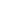 план на  січень- листопадфакт за січень - листопад+; -%ПДФО 60%38 369,841 117,4+ 2 747,6107,2Плата за землю у складі плати за нерухоме майно10 548,110 763,6+ 215,5102,0Єдиний податок12 7,513 987,3+ 1 409,8111,2Податок на нерухоме майно, відмінне від земельної ділянки567,7794,9+ 227,2140,0Акцизний податок6 503,25 896,1-607,190,7Плата за надання інших адмінпослуг1 717,12 018,1+ 301,0117,5Адміністративні штрафи133,0154,4+ 21,4116,1Надходження від орендної плати за користування цілісним майновим комплексом38,543,5+ 5,0113,0Інші надходження188,2258,9+ 70,7137,6РАЗОМ власних доходів70 643,175 034,2+ 4 391,1106,22019 рік2020 рікДоходи загального фондуз них:91 61697 427- податок на доходи фізичних осіб52 77457 540- плата за землю11 51011 730- плата за майно, відмінне від земельної ділянки1 0001 200- єдиний податок 18 08219 120Найменування2019 рік 2020 рікЗагальний обсяг видатків 231,0                у тому числі Освіта148,8162,2Соціальний захист та соціальне забезпечення6,16,6Культура і мистецтво7,48Фізична культура і спорт4,44,8№з/пНайменування посад та структурних підрозділівКількість штатних одиниць1.  Заступник міського голови з питань діяльності виконавчих органів ради12.Заступник міського голови з питань діяльності виконавчих органів ради13.Керуючий справами виконкому14.Загальний відділ35.Юридичний відділ36.Відділ бухгалтерського обліку та фінансів67.Земельно-архітектурний відділ48.Відділ економіки, інвестицій та комунального майна39.Відділ житлово-комунального господарства та благоустрою810.Відділ у справах дітей, молоді , спорту111.Відділ організаційної та кадрової роботи212.Відділ інформаційно-технічного забезпечення213.Центр надання адміністративних послуг214.Відділ державної реєстрації речових прав на нерухоме майно315.Відділ реєстрації місця проживання316.Реєстратор юридичних осіб та фізичних осіб-підприємців117.Старости2718.Діловоди6РАЗОМ:77№з/пНайменування структурних підрозділів Кількість штатних одиниць1.Відділ з питань праці та соціального захисту населення22.Фінансове управління 63.Відділ  охорони здоров’я -4.Управління освіти, молоді та спорту45.Відділ ведення державного реєстру виборців-6.Служба у справах дітей-                                     РАЗОМ:12№з/пНайменування органів місцевого самоврядуванняКількість штатниходиниць1.Апарат міської ради42.Апарат виконавчого комітету міської ради773.Виконавчі органи міської ради12                                     РАЗОМ:93№п/пПІППосада51Городецький В’ячеслав Володимировичголова Ради підприємців Дунаєвецької міської радиНазва установиКількість штатних одиницьКомунальний заклад Дунаєвецької міської ради «Центр первинної медико-санітарної допомоги»291Комунальний заклад Дунаєвецької міської ради «Дунаєвецька дитяча школа мистецтв»88,5Комунальна установа Дунаєвецької  міської ради «Територіальний центр соціального обслуговування»71,5Назва установиКількість штатних одиницьКомунальний заклад Дунаєвецької міської ради «Центр первинної медико-санітарної допомоги»189,75Назва установиКількість штатних одиницьКомунальний заклад Дунаєвецької міської ради «Дунаєвецька дитяча школа мистецтв»73Комунальна установа Дунаєвецької  міської ради «Територіальний центр соціального обслуговування»55,5№ п/пНазваКількість працівників1Директор12Головний бухгалтер13Методико-бібліографічний сектор14Відділ обслуговування та масової роботи55Сектор комплектування і обробки літератури16Прибиральниця17Завідуючий господарством18Бібліотеки-філіали19Всього30Ведення домашнього господарства (винесення сміття, причіпленя тюлі, підготовка продуктів для приготування їжі, миття овочів, фруктів і посуду, тощо)2. Ведення домашнього господарства (прибирання житла)а) косметичне прибиранняб) вологе прибиранняв) генеральне прибирання3. Придбання і доставка продовольчих, промислових  та господарських товарів, медикаментів з міста у село4. Придбання продуктів у магазині5. Придбання ліків в аптеці6. Придбання преси і конвертів на пошті7. Придбання продуктів та промислових товарів на ринку8. Транспортні послуги9. Юридичні послуги10. Психологічна реабілітація11. Пошиття і ремонт одягу12. Прання білизни пральною машиною13. Ведення домашнього господарстваа) розпалювання печіб) піднесення вугілля, дровв)  розчистка снігуг)  доставка води з колонки і криниці14. Організація харчування (приготування їжі)15. Організація харчування (годування) (для ліжково-хворих)16. Прання білизни та одягу (до 1,5 кг сухої білизни)17. Ремонт одягу (дрібний)18. Здійснення санітарно-гігієнічних заходів за місцем проживання (заміна натільної і постільної білизни)19. Здійснення санітарно-гігієнічних заходів за місцем проживання (надання допомоги при купанні, миття голови, розчісування волосся, підрізання нігтів)20. Забезпечення супроводження (супровід споживача соціальних послуг  у поліклініку)21. Надання допомоги в оплаті комунальних послуг (заповнення абонентних книжок, оплата комунальних послуг, звірення платежів, заміна книжок)22. Надання допомоги в оформленні документів (оформлення субсидій на квартирну плату і комунальні послуги)23. Надання допомоги в оформленні документів (оформлення замовлень на доставку вугілля, дров)24. Написання  листів25. Представництво інтересів в органах державної влади, установах, підприємствах та організаціях (виконання доручень, пов’язаних з необхідністю відвідування різних організацій)26. Надання допомоги у проведенні сільськогосподарських робіт (в обробці присадибної ділянки)27. Надання послуг з виконання ремонтних робіт (допомога в ремонті житлових приміщень)28. Ведення домашнього господарства (миття вікон (не більше 3)29. Ведення домашнього господарства (обклеювання вікон)30. Ведення домашнього господарства (допомога при консервації овочівта фруктів)31. Ведення домашнього господарства (прасування – до 1,5 кг сухої білизни)32. Супровід громадян, які мають проблеми зі слухом до організацій та установ соціальним робітником, який володіє мовою жестів33. Обкошування присадибної ділянки34. Профілактично-оздоровча фізкультура35. Профілактично-оздоровчий масаж36. Фіточай37. Фізіотерапевтичні послуги38. Вимірювання артеріального тискуПроведення конкурсів, бенефісів, виставкових та інших культурно-мистецьких заходів (проектів), демонстрація відео- і кінофільмів; інформаційно-масових, розважальних та інших заходівРозміщення рекламної продукції та рекламних конструкцій під час проведення заходівПроведення занять у творчих школах та об’єднаннях, на курсах, у літературно-музичних вітальнях, ігрових кімнатах для дітей та гуртках, а також індивідуального стажування, підвищення кваліфікації в бібліотекахОрганізація діяльності клубів за інтересамиПродаж документів з фондів бібліотек, що списуються та підлягають утилізації, фізичним та юридичним особамРозроблення оригінальних сценаріїв, проведення постановочної роботи і заходів за заявками юридичних та фізичних осіб Надання послуг з оформлення (комплектування) реєстраційно-облікових документів користувачів бібліотек (квитків, формулярів тощо)Надання послуг в організації та/або проведення культурно-масових та наукових заходів, професійних та корпоративних свят, симпозіумів, форумів, науково-практичних конференцій, бієнале, пленерів, конкурсів, навчальних заходів (семінарів, майстер-класів, тренінгів, творчих лабораторій та майстерень), семінарів, семінарів-практикумів, зборів, виставок, та інших заходів (проектів)Обслуговування екскурсійних груп і окремих відвідувачів у приміщеннях установиВідвідування  виставокФормування бібліографічних списків для курсових, дипломних та наукових робіт, каталогів для особистих бібліотек і бібліотек підприємств, установ та організаційКористування міжбібліотечним абонементом (компенсування поштових витрат), доставка документів, у тому числі електроннаПродовження строку користування документами, резервування документів, нічний абонементІнформаційно-бібліотечне обслуговування підприємств, установ та організаційНадання в оренду приміщень установи, у разі коли це не перешкоджає проведенню закладом діяльності у сфері культуриДобір документів за темою, замовленою користувачем для рефератів, контрольних, курсових, наукових та дипломних робіт (1 тема)Ксерокопія (1 аркуш ч/б) А4                                            А3Ксерокопія (1 аркуш кольорова) А4Комп’ютерний  набір (1 сторінка)                                  Запис на носії інформації   Друк на ч/б лазерному принтері (1 аркуш)           на  кольоровому   принтері (1 аркуш )          Пошук інформації в ІнтернетіСканування тексту без редакції                                   - з редакцієюВиготовлення титульної сторінки рефератів, контрольних, курсових, наукових та дипломних робітКористування персональним комп’ютером з використанням Інтернету